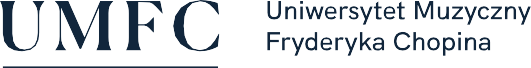 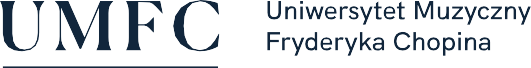 Studia I stopnia III rokSPOSOBY REALIZACJI I WERYFIKACJI EFEKTÓW UCZENIA SIĘ ZOSTAŁY DOSTOSOWANE DO SYTACJI EPIDEMIOLOGICZNEJ WEWNĘTRZNYMI AKTAMI PRAWNYMI UCZELNINazwa przedmiotu:Praktyki pedagogiczneNazwa przedmiotu:Praktyki pedagogiczneNazwa przedmiotu:Praktyki pedagogiczneNazwa przedmiotu:Praktyki pedagogiczneNazwa przedmiotu:Praktyki pedagogiczneNazwa przedmiotu:Praktyki pedagogiczneNazwa przedmiotu:Praktyki pedagogiczneNazwa przedmiotu:Praktyki pedagogiczneNazwa przedmiotu:Praktyki pedagogiczneNazwa przedmiotu:Praktyki pedagogiczneNazwa przedmiotu:Praktyki pedagogiczneNazwa przedmiotu:Praktyki pedagogiczneNazwa przedmiotu:Praktyki pedagogiczneNazwa przedmiotu:Praktyki pedagogiczneNazwa przedmiotu:Praktyki pedagogiczneNazwa przedmiotu:Praktyki pedagogiczneNazwa przedmiotu:Praktyki pedagogiczneNazwa przedmiotu:Praktyki pedagogiczneJednostka prowadząca przedmiot:UMFC Filia w BiałymstokuWydział Instrumentalno-Pedagogiczny, Edukacji Muzycznej i Wokalistyki Jednostka prowadząca przedmiot:UMFC Filia w BiałymstokuWydział Instrumentalno-Pedagogiczny, Edukacji Muzycznej i Wokalistyki Jednostka prowadząca przedmiot:UMFC Filia w BiałymstokuWydział Instrumentalno-Pedagogiczny, Edukacji Muzycznej i Wokalistyki Jednostka prowadząca przedmiot:UMFC Filia w BiałymstokuWydział Instrumentalno-Pedagogiczny, Edukacji Muzycznej i Wokalistyki Jednostka prowadząca przedmiot:UMFC Filia w BiałymstokuWydział Instrumentalno-Pedagogiczny, Edukacji Muzycznej i Wokalistyki Jednostka prowadząca przedmiot:UMFC Filia w BiałymstokuWydział Instrumentalno-Pedagogiczny, Edukacji Muzycznej i Wokalistyki Jednostka prowadząca przedmiot:UMFC Filia w BiałymstokuWydział Instrumentalno-Pedagogiczny, Edukacji Muzycznej i Wokalistyki Jednostka prowadząca przedmiot:UMFC Filia w BiałymstokuWydział Instrumentalno-Pedagogiczny, Edukacji Muzycznej i Wokalistyki Jednostka prowadząca przedmiot:UMFC Filia w BiałymstokuWydział Instrumentalno-Pedagogiczny, Edukacji Muzycznej i Wokalistyki Jednostka prowadząca przedmiot:UMFC Filia w BiałymstokuWydział Instrumentalno-Pedagogiczny, Edukacji Muzycznej i Wokalistyki Jednostka prowadząca przedmiot:UMFC Filia w BiałymstokuWydział Instrumentalno-Pedagogiczny, Edukacji Muzycznej i Wokalistyki Jednostka prowadząca przedmiot:UMFC Filia w BiałymstokuWydział Instrumentalno-Pedagogiczny, Edukacji Muzycznej i Wokalistyki Jednostka prowadząca przedmiot:UMFC Filia w BiałymstokuWydział Instrumentalno-Pedagogiczny, Edukacji Muzycznej i Wokalistyki Jednostka prowadząca przedmiot:UMFC Filia w BiałymstokuWydział Instrumentalno-Pedagogiczny, Edukacji Muzycznej i Wokalistyki Jednostka prowadząca przedmiot:UMFC Filia w BiałymstokuWydział Instrumentalno-Pedagogiczny, Edukacji Muzycznej i Wokalistyki Jednostka prowadząca przedmiot:UMFC Filia w BiałymstokuWydział Instrumentalno-Pedagogiczny, Edukacji Muzycznej i Wokalistyki Jednostka prowadząca przedmiot:UMFC Filia w BiałymstokuWydział Instrumentalno-Pedagogiczny, Edukacji Muzycznej i Wokalistyki Jednostka prowadząca przedmiot:UMFC Filia w BiałymstokuWydział Instrumentalno-Pedagogiczny, Edukacji Muzycznej i Wokalistyki Rok akademicki:2020/2021Rok akademicki:2020/2021Rok akademicki:2020/2021Rok akademicki:2020/2021Rok akademicki:2020/2021Kierunek:edukacja artystyczna w zakresie sztuki muzycznejKierunek:edukacja artystyczna w zakresie sztuki muzycznejKierunek:edukacja artystyczna w zakresie sztuki muzycznejKierunek:edukacja artystyczna w zakresie sztuki muzycznejKierunek:edukacja artystyczna w zakresie sztuki muzycznejKierunek:edukacja artystyczna w zakresie sztuki muzycznejKierunek:edukacja artystyczna w zakresie sztuki muzycznejKierunek:edukacja artystyczna w zakresie sztuki muzycznejKierunek:edukacja artystyczna w zakresie sztuki muzycznejKierunek:edukacja artystyczna w zakresie sztuki muzycznejKierunek:edukacja artystyczna w zakresie sztuki muzycznejKierunek:edukacja artystyczna w zakresie sztuki muzycznejSpecjalność:muzyka kościelnaSpecjalność:muzyka kościelnaSpecjalność:muzyka kościelnaSpecjalność:muzyka kościelnaSpecjalność:muzyka kościelnaSpecjalność:muzyka kościelnaSpecjalność:muzyka kościelnaSpecjalność:muzyka kościelnaSpecjalność:muzyka kościelnaSpecjalność:muzyka kościelnaSpecjalność:muzyka kościelnaForma studiów:stacjonarne pierwszego stopniaForma studiów:stacjonarne pierwszego stopniaForma studiów:stacjonarne pierwszego stopniaForma studiów:stacjonarne pierwszego stopniaForma studiów:stacjonarne pierwszego stopniaForma studiów:stacjonarne pierwszego stopniaForma studiów:stacjonarne pierwszego stopniaForma studiów:stacjonarne pierwszego stopniaProfil kształcenia:ogólnoakademicki (A)Profil kształcenia:ogólnoakademicki (A)Profil kształcenia:ogólnoakademicki (A)Profil kształcenia:ogólnoakademicki (A)Profil kształcenia:ogólnoakademicki (A)Profil kształcenia:ogólnoakademicki (A)Profil kształcenia:ogólnoakademicki (A)Status przedmiotu:obowiązkowy Status przedmiotu:obowiązkowy Status przedmiotu:obowiązkowy Status przedmiotu:obowiązkowy Status przedmiotu:obowiązkowy Status przedmiotu:obowiązkowy Status przedmiotu:obowiązkowy Status przedmiotu:obowiązkowy Forma zajęć:ćwiczenia Forma zajęć:ćwiczenia Forma zajęć:ćwiczenia Forma zajęć:ćwiczenia Forma zajęć:ćwiczenia Język przedmiotu:polskiJęzyk przedmiotu:polskiJęzyk przedmiotu:polskiJęzyk przedmiotu:polskiJęzyk przedmiotu:polskiJęzyk przedmiotu:polskiJęzyk przedmiotu:polskiJęzyk przedmiotu:polskiRok/semestr: R I-III, s. II-VIRok/semestr: R I-III, s. II-VIRok/semestr: R I-III, s. II-VIRok/semestr: R I-III, s. II-VIRok/semestr: R I-III, s. II-VIWymiar godzin:150Wymiar godzin:150Wymiar godzin:150Wymiar godzin:150Wymiar godzin:150Koordynator przedmiotuKoordynator przedmiotuKoordynator przedmiotuKierownik Katedry Chóralistyki i Edukacji ArtystycznejKierownik Katedry Chóralistyki i Edukacji ArtystycznejKierownik Katedry Chóralistyki i Edukacji ArtystycznejKierownik Katedry Chóralistyki i Edukacji ArtystycznejKierownik Katedry Chóralistyki i Edukacji ArtystycznejKierownik Katedry Chóralistyki i Edukacji ArtystycznejKierownik Katedry Chóralistyki i Edukacji ArtystycznejKierownik Katedry Chóralistyki i Edukacji ArtystycznejKierownik Katedry Chóralistyki i Edukacji ArtystycznejKierownik Katedry Chóralistyki i Edukacji ArtystycznejKierownik Katedry Chóralistyki i Edukacji ArtystycznejKierownik Katedry Chóralistyki i Edukacji ArtystycznejKierownik Katedry Chóralistyki i Edukacji ArtystycznejKierownik Katedry Chóralistyki i Edukacji ArtystycznejKierownik Katedry Chóralistyki i Edukacji ArtystycznejKierownik Katedry Chóralistyki i Edukacji ArtystycznejKierownik Katedry Chóralistyki i Edukacji ArtystycznejKierownik Katedry Chóralistyki i Edukacji ArtystycznejKierownik Katedry Chóralistyki i Edukacji ArtystycznejKierownik Katedry Chóralistyki i Edukacji ArtystycznejProwadzący zajęciaProwadzący zajęciaProwadzący zajęcia mgr Ewa Huszcza mgr Ewa Huszcza mgr Ewa Huszcza mgr Ewa Huszcza mgr Ewa Huszcza mgr Ewa Huszcza mgr Ewa Huszcza mgr Ewa Huszcza mgr Ewa Huszcza mgr Ewa Huszcza mgr Ewa Huszcza mgr Ewa Huszcza mgr Ewa Huszcza mgr Ewa Huszcza mgr Ewa Huszcza mgr Ewa Huszcza mgr Ewa Huszcza mgr Ewa Huszcza mgr Ewa Huszcza mgr Ewa HuszczaCele przedmiotuCele przedmiotuCele przedmiotuPraktyczne przygotowanie studenta do pracy muzyczno-pedagogicznej w szkolnictwie ogólnokształcącym, placówkach opiekuńczo-wychowawczych, instytucjach kultury, parafiach;Rozwijanie  zainteresowań i kompetencji pedagogicznych pozwalających na kompleksową realizację zadań dydaktycznych, opiekuńczych i wychowawczychPraktyczne przygotowanie studenta do pracy muzyczno-pedagogicznej w szkolnictwie ogólnokształcącym, placówkach opiekuńczo-wychowawczych, instytucjach kultury, parafiach;Rozwijanie  zainteresowań i kompetencji pedagogicznych pozwalających na kompleksową realizację zadań dydaktycznych, opiekuńczych i wychowawczychPraktyczne przygotowanie studenta do pracy muzyczno-pedagogicznej w szkolnictwie ogólnokształcącym, placówkach opiekuńczo-wychowawczych, instytucjach kultury, parafiach;Rozwijanie  zainteresowań i kompetencji pedagogicznych pozwalających na kompleksową realizację zadań dydaktycznych, opiekuńczych i wychowawczychPraktyczne przygotowanie studenta do pracy muzyczno-pedagogicznej w szkolnictwie ogólnokształcącym, placówkach opiekuńczo-wychowawczych, instytucjach kultury, parafiach;Rozwijanie  zainteresowań i kompetencji pedagogicznych pozwalających na kompleksową realizację zadań dydaktycznych, opiekuńczych i wychowawczychPraktyczne przygotowanie studenta do pracy muzyczno-pedagogicznej w szkolnictwie ogólnokształcącym, placówkach opiekuńczo-wychowawczych, instytucjach kultury, parafiach;Rozwijanie  zainteresowań i kompetencji pedagogicznych pozwalających na kompleksową realizację zadań dydaktycznych, opiekuńczych i wychowawczychPraktyczne przygotowanie studenta do pracy muzyczno-pedagogicznej w szkolnictwie ogólnokształcącym, placówkach opiekuńczo-wychowawczych, instytucjach kultury, parafiach;Rozwijanie  zainteresowań i kompetencji pedagogicznych pozwalających na kompleksową realizację zadań dydaktycznych, opiekuńczych i wychowawczychPraktyczne przygotowanie studenta do pracy muzyczno-pedagogicznej w szkolnictwie ogólnokształcącym, placówkach opiekuńczo-wychowawczych, instytucjach kultury, parafiach;Rozwijanie  zainteresowań i kompetencji pedagogicznych pozwalających na kompleksową realizację zadań dydaktycznych, opiekuńczych i wychowawczychPraktyczne przygotowanie studenta do pracy muzyczno-pedagogicznej w szkolnictwie ogólnokształcącym, placówkach opiekuńczo-wychowawczych, instytucjach kultury, parafiach;Rozwijanie  zainteresowań i kompetencji pedagogicznych pozwalających na kompleksową realizację zadań dydaktycznych, opiekuńczych i wychowawczychPraktyczne przygotowanie studenta do pracy muzyczno-pedagogicznej w szkolnictwie ogólnokształcącym, placówkach opiekuńczo-wychowawczych, instytucjach kultury, parafiach;Rozwijanie  zainteresowań i kompetencji pedagogicznych pozwalających na kompleksową realizację zadań dydaktycznych, opiekuńczych i wychowawczychPraktyczne przygotowanie studenta do pracy muzyczno-pedagogicznej w szkolnictwie ogólnokształcącym, placówkach opiekuńczo-wychowawczych, instytucjach kultury, parafiach;Rozwijanie  zainteresowań i kompetencji pedagogicznych pozwalających na kompleksową realizację zadań dydaktycznych, opiekuńczych i wychowawczychPraktyczne przygotowanie studenta do pracy muzyczno-pedagogicznej w szkolnictwie ogólnokształcącym, placówkach opiekuńczo-wychowawczych, instytucjach kultury, parafiach;Rozwijanie  zainteresowań i kompetencji pedagogicznych pozwalających na kompleksową realizację zadań dydaktycznych, opiekuńczych i wychowawczychPraktyczne przygotowanie studenta do pracy muzyczno-pedagogicznej w szkolnictwie ogólnokształcącym, placówkach opiekuńczo-wychowawczych, instytucjach kultury, parafiach;Rozwijanie  zainteresowań i kompetencji pedagogicznych pozwalających na kompleksową realizację zadań dydaktycznych, opiekuńczych i wychowawczychPraktyczne przygotowanie studenta do pracy muzyczno-pedagogicznej w szkolnictwie ogólnokształcącym, placówkach opiekuńczo-wychowawczych, instytucjach kultury, parafiach;Rozwijanie  zainteresowań i kompetencji pedagogicznych pozwalających na kompleksową realizację zadań dydaktycznych, opiekuńczych i wychowawczychPraktyczne przygotowanie studenta do pracy muzyczno-pedagogicznej w szkolnictwie ogólnokształcącym, placówkach opiekuńczo-wychowawczych, instytucjach kultury, parafiach;Rozwijanie  zainteresowań i kompetencji pedagogicznych pozwalających na kompleksową realizację zadań dydaktycznych, opiekuńczych i wychowawczychPraktyczne przygotowanie studenta do pracy muzyczno-pedagogicznej w szkolnictwie ogólnokształcącym, placówkach opiekuńczo-wychowawczych, instytucjach kultury, parafiach;Rozwijanie  zainteresowań i kompetencji pedagogicznych pozwalających na kompleksową realizację zadań dydaktycznych, opiekuńczych i wychowawczychPraktyczne przygotowanie studenta do pracy muzyczno-pedagogicznej w szkolnictwie ogólnokształcącym, placówkach opiekuńczo-wychowawczych, instytucjach kultury, parafiach;Rozwijanie  zainteresowań i kompetencji pedagogicznych pozwalających na kompleksową realizację zadań dydaktycznych, opiekuńczych i wychowawczychPraktyczne przygotowanie studenta do pracy muzyczno-pedagogicznej w szkolnictwie ogólnokształcącym, placówkach opiekuńczo-wychowawczych, instytucjach kultury, parafiach;Rozwijanie  zainteresowań i kompetencji pedagogicznych pozwalających na kompleksową realizację zadań dydaktycznych, opiekuńczych i wychowawczychPraktyczne przygotowanie studenta do pracy muzyczno-pedagogicznej w szkolnictwie ogólnokształcącym, placówkach opiekuńczo-wychowawczych, instytucjach kultury, parafiach;Rozwijanie  zainteresowań i kompetencji pedagogicznych pozwalających na kompleksową realizację zadań dydaktycznych, opiekuńczych i wychowawczychPraktyczne przygotowanie studenta do pracy muzyczno-pedagogicznej w szkolnictwie ogólnokształcącym, placówkach opiekuńczo-wychowawczych, instytucjach kultury, parafiach;Rozwijanie  zainteresowań i kompetencji pedagogicznych pozwalających na kompleksową realizację zadań dydaktycznych, opiekuńczych i wychowawczychPraktyczne przygotowanie studenta do pracy muzyczno-pedagogicznej w szkolnictwie ogólnokształcącym, placówkach opiekuńczo-wychowawczych, instytucjach kultury, parafiach;Rozwijanie  zainteresowań i kompetencji pedagogicznych pozwalających na kompleksową realizację zadań dydaktycznych, opiekuńczych i wychowawczychWymagania wstępneWymagania wstępneWymagania wstępnePodstawowa wiedza z zakresu psychologii, pedagogiki i metodyki nauczanych przedmiotów specjalnościowychPodstawowa wiedza z zakresu psychologii, pedagogiki i metodyki nauczanych przedmiotów specjalnościowychPodstawowa wiedza z zakresu psychologii, pedagogiki i metodyki nauczanych przedmiotów specjalnościowychPodstawowa wiedza z zakresu psychologii, pedagogiki i metodyki nauczanych przedmiotów specjalnościowychPodstawowa wiedza z zakresu psychologii, pedagogiki i metodyki nauczanych przedmiotów specjalnościowychPodstawowa wiedza z zakresu psychologii, pedagogiki i metodyki nauczanych przedmiotów specjalnościowychPodstawowa wiedza z zakresu psychologii, pedagogiki i metodyki nauczanych przedmiotów specjalnościowychPodstawowa wiedza z zakresu psychologii, pedagogiki i metodyki nauczanych przedmiotów specjalnościowychPodstawowa wiedza z zakresu psychologii, pedagogiki i metodyki nauczanych przedmiotów specjalnościowychPodstawowa wiedza z zakresu psychologii, pedagogiki i metodyki nauczanych przedmiotów specjalnościowychPodstawowa wiedza z zakresu psychologii, pedagogiki i metodyki nauczanych przedmiotów specjalnościowychPodstawowa wiedza z zakresu psychologii, pedagogiki i metodyki nauczanych przedmiotów specjalnościowychPodstawowa wiedza z zakresu psychologii, pedagogiki i metodyki nauczanych przedmiotów specjalnościowychPodstawowa wiedza z zakresu psychologii, pedagogiki i metodyki nauczanych przedmiotów specjalnościowychPodstawowa wiedza z zakresu psychologii, pedagogiki i metodyki nauczanych przedmiotów specjalnościowychPodstawowa wiedza z zakresu psychologii, pedagogiki i metodyki nauczanych przedmiotów specjalnościowychPodstawowa wiedza z zakresu psychologii, pedagogiki i metodyki nauczanych przedmiotów specjalnościowychPodstawowa wiedza z zakresu psychologii, pedagogiki i metodyki nauczanych przedmiotów specjalnościowychPodstawowa wiedza z zakresu psychologii, pedagogiki i metodyki nauczanych przedmiotów specjalnościowychPodstawowa wiedza z zakresu psychologii, pedagogiki i metodyki nauczanych przedmiotów specjalnościowychKategorie efektówKategorie efektówNr efektuEFEKTY UCZENIA SIĘ DLA PRZEDMIOTUEFEKTY UCZENIA SIĘ DLA PRZEDMIOTUEFEKTY UCZENIA SIĘ DLA PRZEDMIOTUEFEKTY UCZENIA SIĘ DLA PRZEDMIOTUEFEKTY UCZENIA SIĘ DLA PRZEDMIOTUEFEKTY UCZENIA SIĘ DLA PRZEDMIOTUEFEKTY UCZENIA SIĘ DLA PRZEDMIOTUEFEKTY UCZENIA SIĘ DLA PRZEDMIOTUEFEKTY UCZENIA SIĘ DLA PRZEDMIOTUEFEKTY UCZENIA SIĘ DLA PRZEDMIOTUEFEKTY UCZENIA SIĘ DLA PRZEDMIOTUEFEKTY UCZENIA SIĘ DLA PRZEDMIOTUEFEKTY UCZENIA SIĘ DLA PRZEDMIOTUEFEKTY UCZENIA SIĘ DLA PRZEDMIOTUEFEKTY UCZENIA SIĘ DLA PRZEDMIOTUEFEKTY UCZENIA SIĘ DLA PRZEDMIOTUEFEKTY UCZENIA SIĘ DLA PRZEDMIOTUEFEKTY UCZENIA SIĘ DLA PRZEDMIOTUNumer efektu kier./spec.Numer efektu kier./spec.WiedzaWiedza1Posiada ugruntowaną w praktyce wiedzę dotyczącą metodyki wykonywania zadań – norm, procedur i dobrych praktyk stosowanych w wybranych obszarach działalności pedagogicznej (dydaktycznej i wychowawczej) związanych ze specjalnościąPosiada ugruntowaną w praktyce wiedzę dotyczącą metodyki wykonywania zadań – norm, procedur i dobrych praktyk stosowanych w wybranych obszarach działalności pedagogicznej (dydaktycznej i wychowawczej) związanych ze specjalnościąPosiada ugruntowaną w praktyce wiedzę dotyczącą metodyki wykonywania zadań – norm, procedur i dobrych praktyk stosowanych w wybranych obszarach działalności pedagogicznej (dydaktycznej i wychowawczej) związanych ze specjalnościąPosiada ugruntowaną w praktyce wiedzę dotyczącą metodyki wykonywania zadań – norm, procedur i dobrych praktyk stosowanych w wybranych obszarach działalności pedagogicznej (dydaktycznej i wychowawczej) związanych ze specjalnościąPosiada ugruntowaną w praktyce wiedzę dotyczącą metodyki wykonywania zadań – norm, procedur i dobrych praktyk stosowanych w wybranych obszarach działalności pedagogicznej (dydaktycznej i wychowawczej) związanych ze specjalnościąPosiada ugruntowaną w praktyce wiedzę dotyczącą metodyki wykonywania zadań – norm, procedur i dobrych praktyk stosowanych w wybranych obszarach działalności pedagogicznej (dydaktycznej i wychowawczej) związanych ze specjalnościąPosiada ugruntowaną w praktyce wiedzę dotyczącą metodyki wykonywania zadań – norm, procedur i dobrych praktyk stosowanych w wybranych obszarach działalności pedagogicznej (dydaktycznej i wychowawczej) związanych ze specjalnościąPosiada ugruntowaną w praktyce wiedzę dotyczącą metodyki wykonywania zadań – norm, procedur i dobrych praktyk stosowanych w wybranych obszarach działalności pedagogicznej (dydaktycznej i wychowawczej) związanych ze specjalnościąPosiada ugruntowaną w praktyce wiedzę dotyczącą metodyki wykonywania zadań – norm, procedur i dobrych praktyk stosowanych w wybranych obszarach działalności pedagogicznej (dydaktycznej i wychowawczej) związanych ze specjalnościąPosiada ugruntowaną w praktyce wiedzę dotyczącą metodyki wykonywania zadań – norm, procedur i dobrych praktyk stosowanych w wybranych obszarach działalności pedagogicznej (dydaktycznej i wychowawczej) związanych ze specjalnościąPosiada ugruntowaną w praktyce wiedzę dotyczącą metodyki wykonywania zadań – norm, procedur i dobrych praktyk stosowanych w wybranych obszarach działalności pedagogicznej (dydaktycznej i wychowawczej) związanych ze specjalnościąPosiada ugruntowaną w praktyce wiedzę dotyczącą metodyki wykonywania zadań – norm, procedur i dobrych praktyk stosowanych w wybranych obszarach działalności pedagogicznej (dydaktycznej i wychowawczej) związanych ze specjalnościąPosiada ugruntowaną w praktyce wiedzę dotyczącą metodyki wykonywania zadań – norm, procedur i dobrych praktyk stosowanych w wybranych obszarach działalności pedagogicznej (dydaktycznej i wychowawczej) związanych ze specjalnościąPosiada ugruntowaną w praktyce wiedzę dotyczącą metodyki wykonywania zadań – norm, procedur i dobrych praktyk stosowanych w wybranych obszarach działalności pedagogicznej (dydaktycznej i wychowawczej) związanych ze specjalnościąPosiada ugruntowaną w praktyce wiedzę dotyczącą metodyki wykonywania zadań – norm, procedur i dobrych praktyk stosowanych w wybranych obszarach działalności pedagogicznej (dydaktycznej i wychowawczej) związanych ze specjalnościąPosiada ugruntowaną w praktyce wiedzę dotyczącą metodyki wykonywania zadań – norm, procedur i dobrych praktyk stosowanych w wybranych obszarach działalności pedagogicznej (dydaktycznej i wychowawczej) związanych ze specjalnościąPosiada ugruntowaną w praktyce wiedzę dotyczącą metodyki wykonywania zadań – norm, procedur i dobrych praktyk stosowanych w wybranych obszarach działalności pedagogicznej (dydaktycznej i wychowawczej) związanych ze specjalnościąPosiada ugruntowaną w praktyce wiedzę dotyczącą metodyki wykonywania zadań – norm, procedur i dobrych praktyk stosowanych w wybranych obszarach działalności pedagogicznej (dydaktycznej i wychowawczej) związanych ze specjalnościąS1_W1S1_W2S1_W7S1_W1S1_W2S1_W7WW2Ma wiedzę na temat bezpieczeństwa i higieny pracy, etyki zawodu nauczyciela i ścieżek rozwoju zawodowegoMa wiedzę na temat bezpieczeństwa i higieny pracy, etyki zawodu nauczyciela i ścieżek rozwoju zawodowegoMa wiedzę na temat bezpieczeństwa i higieny pracy, etyki zawodu nauczyciela i ścieżek rozwoju zawodowegoMa wiedzę na temat bezpieczeństwa i higieny pracy, etyki zawodu nauczyciela i ścieżek rozwoju zawodowegoMa wiedzę na temat bezpieczeństwa i higieny pracy, etyki zawodu nauczyciela i ścieżek rozwoju zawodowegoMa wiedzę na temat bezpieczeństwa i higieny pracy, etyki zawodu nauczyciela i ścieżek rozwoju zawodowegoMa wiedzę na temat bezpieczeństwa i higieny pracy, etyki zawodu nauczyciela i ścieżek rozwoju zawodowegoMa wiedzę na temat bezpieczeństwa i higieny pracy, etyki zawodu nauczyciela i ścieżek rozwoju zawodowegoMa wiedzę na temat bezpieczeństwa i higieny pracy, etyki zawodu nauczyciela i ścieżek rozwoju zawodowegoMa wiedzę na temat bezpieczeństwa i higieny pracy, etyki zawodu nauczyciela i ścieżek rozwoju zawodowegoMa wiedzę na temat bezpieczeństwa i higieny pracy, etyki zawodu nauczyciela i ścieżek rozwoju zawodowegoMa wiedzę na temat bezpieczeństwa i higieny pracy, etyki zawodu nauczyciela i ścieżek rozwoju zawodowegoMa wiedzę na temat bezpieczeństwa i higieny pracy, etyki zawodu nauczyciela i ścieżek rozwoju zawodowegoMa wiedzę na temat bezpieczeństwa i higieny pracy, etyki zawodu nauczyciela i ścieżek rozwoju zawodowegoMa wiedzę na temat bezpieczeństwa i higieny pracy, etyki zawodu nauczyciela i ścieżek rozwoju zawodowegoMa wiedzę na temat bezpieczeństwa i higieny pracy, etyki zawodu nauczyciela i ścieżek rozwoju zawodowegoMa wiedzę na temat bezpieczeństwa i higieny pracy, etyki zawodu nauczyciela i ścieżek rozwoju zawodowegoMa wiedzę na temat bezpieczeństwa i higieny pracy, etyki zawodu nauczyciela i ścieżek rozwoju zawodowegoS1_W8S1_W9S1_W8S1_W9UmiejętnościUmiejętności3Potrafi dobierać strategie realizowania działań oraz metody, formy i środki w sposób adekwatny do wymogów poszczególnych etapów edukacyjnych oraz specyfiki placówki, w której praktyka jest odbywanaPotrafi dobierać strategie realizowania działań oraz metody, formy i środki w sposób adekwatny do wymogów poszczególnych etapów edukacyjnych oraz specyfiki placówki, w której praktyka jest odbywanaPotrafi dobierać strategie realizowania działań oraz metody, formy i środki w sposób adekwatny do wymogów poszczególnych etapów edukacyjnych oraz specyfiki placówki, w której praktyka jest odbywanaPotrafi dobierać strategie realizowania działań oraz metody, formy i środki w sposób adekwatny do wymogów poszczególnych etapów edukacyjnych oraz specyfiki placówki, w której praktyka jest odbywanaPotrafi dobierać strategie realizowania działań oraz metody, formy i środki w sposób adekwatny do wymogów poszczególnych etapów edukacyjnych oraz specyfiki placówki, w której praktyka jest odbywanaPotrafi dobierać strategie realizowania działań oraz metody, formy i środki w sposób adekwatny do wymogów poszczególnych etapów edukacyjnych oraz specyfiki placówki, w której praktyka jest odbywanaPotrafi dobierać strategie realizowania działań oraz metody, formy i środki w sposób adekwatny do wymogów poszczególnych etapów edukacyjnych oraz specyfiki placówki, w której praktyka jest odbywanaPotrafi dobierać strategie realizowania działań oraz metody, formy i środki w sposób adekwatny do wymogów poszczególnych etapów edukacyjnych oraz specyfiki placówki, w której praktyka jest odbywanaPotrafi dobierać strategie realizowania działań oraz metody, formy i środki w sposób adekwatny do wymogów poszczególnych etapów edukacyjnych oraz specyfiki placówki, w której praktyka jest odbywanaPotrafi dobierać strategie realizowania działań oraz metody, formy i środki w sposób adekwatny do wymogów poszczególnych etapów edukacyjnych oraz specyfiki placówki, w której praktyka jest odbywanaPotrafi dobierać strategie realizowania działań oraz metody, formy i środki w sposób adekwatny do wymogów poszczególnych etapów edukacyjnych oraz specyfiki placówki, w której praktyka jest odbywanaPotrafi dobierać strategie realizowania działań oraz metody, formy i środki w sposób adekwatny do wymogów poszczególnych etapów edukacyjnych oraz specyfiki placówki, w której praktyka jest odbywanaPotrafi dobierać strategie realizowania działań oraz metody, formy i środki w sposób adekwatny do wymogów poszczególnych etapów edukacyjnych oraz specyfiki placówki, w której praktyka jest odbywanaPotrafi dobierać strategie realizowania działań oraz metody, formy i środki w sposób adekwatny do wymogów poszczególnych etapów edukacyjnych oraz specyfiki placówki, w której praktyka jest odbywanaPotrafi dobierać strategie realizowania działań oraz metody, formy i środki w sposób adekwatny do wymogów poszczególnych etapów edukacyjnych oraz specyfiki placówki, w której praktyka jest odbywanaPotrafi dobierać strategie realizowania działań oraz metody, formy i środki w sposób adekwatny do wymogów poszczególnych etapów edukacyjnych oraz specyfiki placówki, w której praktyka jest odbywanaPotrafi dobierać strategie realizowania działań oraz metody, formy i środki w sposób adekwatny do wymogów poszczególnych etapów edukacyjnych oraz specyfiki placówki, w której praktyka jest odbywanaPotrafi dobierać strategie realizowania działań oraz metody, formy i środki w sposób adekwatny do wymogów poszczególnych etapów edukacyjnych oraz specyfiki placówki, w której praktyka jest odbywanaS1_U3S1_U3UU4Potrafi pracować z grupą (zespołem klasowym), porozumiewać się z osobami pochodzącymi z różnych środowisk, będącymi w różnej kondycji emocjonalnej, stymulować motywację członków grupy i dialogowo rozwiązywać konfliktyPotrafi pracować z grupą (zespołem klasowym), porozumiewać się z osobami pochodzącymi z różnych środowisk, będącymi w różnej kondycji emocjonalnej, stymulować motywację członków grupy i dialogowo rozwiązywać konfliktyPotrafi pracować z grupą (zespołem klasowym), porozumiewać się z osobami pochodzącymi z różnych środowisk, będącymi w różnej kondycji emocjonalnej, stymulować motywację członków grupy i dialogowo rozwiązywać konfliktyPotrafi pracować z grupą (zespołem klasowym), porozumiewać się z osobami pochodzącymi z różnych środowisk, będącymi w różnej kondycji emocjonalnej, stymulować motywację członków grupy i dialogowo rozwiązywać konfliktyPotrafi pracować z grupą (zespołem klasowym), porozumiewać się z osobami pochodzącymi z różnych środowisk, będącymi w różnej kondycji emocjonalnej, stymulować motywację członków grupy i dialogowo rozwiązywać konfliktyPotrafi pracować z grupą (zespołem klasowym), porozumiewać się z osobami pochodzącymi z różnych środowisk, będącymi w różnej kondycji emocjonalnej, stymulować motywację członków grupy i dialogowo rozwiązywać konfliktyPotrafi pracować z grupą (zespołem klasowym), porozumiewać się z osobami pochodzącymi z różnych środowisk, będącymi w różnej kondycji emocjonalnej, stymulować motywację członków grupy i dialogowo rozwiązywać konfliktyPotrafi pracować z grupą (zespołem klasowym), porozumiewać się z osobami pochodzącymi z różnych środowisk, będącymi w różnej kondycji emocjonalnej, stymulować motywację członków grupy i dialogowo rozwiązywać konfliktyPotrafi pracować z grupą (zespołem klasowym), porozumiewać się z osobami pochodzącymi z różnych środowisk, będącymi w różnej kondycji emocjonalnej, stymulować motywację członków grupy i dialogowo rozwiązywać konfliktyPotrafi pracować z grupą (zespołem klasowym), porozumiewać się z osobami pochodzącymi z różnych środowisk, będącymi w różnej kondycji emocjonalnej, stymulować motywację członków grupy i dialogowo rozwiązywać konfliktyPotrafi pracować z grupą (zespołem klasowym), porozumiewać się z osobami pochodzącymi z różnych środowisk, będącymi w różnej kondycji emocjonalnej, stymulować motywację członków grupy i dialogowo rozwiązywać konfliktyPotrafi pracować z grupą (zespołem klasowym), porozumiewać się z osobami pochodzącymi z różnych środowisk, będącymi w różnej kondycji emocjonalnej, stymulować motywację członków grupy i dialogowo rozwiązywać konfliktyPotrafi pracować z grupą (zespołem klasowym), porozumiewać się z osobami pochodzącymi z różnych środowisk, będącymi w różnej kondycji emocjonalnej, stymulować motywację członków grupy i dialogowo rozwiązywać konfliktyPotrafi pracować z grupą (zespołem klasowym), porozumiewać się z osobami pochodzącymi z różnych środowisk, będącymi w różnej kondycji emocjonalnej, stymulować motywację członków grupy i dialogowo rozwiązywać konfliktyPotrafi pracować z grupą (zespołem klasowym), porozumiewać się z osobami pochodzącymi z różnych środowisk, będącymi w różnej kondycji emocjonalnej, stymulować motywację członków grupy i dialogowo rozwiązywać konfliktyPotrafi pracować z grupą (zespołem klasowym), porozumiewać się z osobami pochodzącymi z różnych środowisk, będącymi w różnej kondycji emocjonalnej, stymulować motywację członków grupy i dialogowo rozwiązywać konfliktyPotrafi pracować z grupą (zespołem klasowym), porozumiewać się z osobami pochodzącymi z różnych środowisk, będącymi w różnej kondycji emocjonalnej, stymulować motywację członków grupy i dialogowo rozwiązywać konfliktyPotrafi pracować z grupą (zespołem klasowym), porozumiewać się z osobami pochodzącymi z różnych środowisk, będącymi w różnej kondycji emocjonalnej, stymulować motywację członków grupy i dialogowo rozwiązywać konfliktyS1_U8S1_U11S1_U8S1_U11Kompetencje społeczneKompetencje społeczne5Jest przygotowany do wykorzystywania wyobraźni, intuicji, emocjonalności, twórczej postawy i samodzielnego myślenia w celu rozwiązywania problemów w sferze dydaktyki i  wychowania na poziomie podstawowego szkolnictwa ogólnokształcącego i przedszkola oraz w szeroko pojętej animacji muzycznejJest przygotowany do wykorzystywania wyobraźni, intuicji, emocjonalności, twórczej postawy i samodzielnego myślenia w celu rozwiązywania problemów w sferze dydaktyki i  wychowania na poziomie podstawowego szkolnictwa ogólnokształcącego i przedszkola oraz w szeroko pojętej animacji muzycznejJest przygotowany do wykorzystywania wyobraźni, intuicji, emocjonalności, twórczej postawy i samodzielnego myślenia w celu rozwiązywania problemów w sferze dydaktyki i  wychowania na poziomie podstawowego szkolnictwa ogólnokształcącego i przedszkola oraz w szeroko pojętej animacji muzycznejJest przygotowany do wykorzystywania wyobraźni, intuicji, emocjonalności, twórczej postawy i samodzielnego myślenia w celu rozwiązywania problemów w sferze dydaktyki i  wychowania na poziomie podstawowego szkolnictwa ogólnokształcącego i przedszkola oraz w szeroko pojętej animacji muzycznejJest przygotowany do wykorzystywania wyobraźni, intuicji, emocjonalności, twórczej postawy i samodzielnego myślenia w celu rozwiązywania problemów w sferze dydaktyki i  wychowania na poziomie podstawowego szkolnictwa ogólnokształcącego i przedszkola oraz w szeroko pojętej animacji muzycznejJest przygotowany do wykorzystywania wyobraźni, intuicji, emocjonalności, twórczej postawy i samodzielnego myślenia w celu rozwiązywania problemów w sferze dydaktyki i  wychowania na poziomie podstawowego szkolnictwa ogólnokształcącego i przedszkola oraz w szeroko pojętej animacji muzycznejJest przygotowany do wykorzystywania wyobraźni, intuicji, emocjonalności, twórczej postawy i samodzielnego myślenia w celu rozwiązywania problemów w sferze dydaktyki i  wychowania na poziomie podstawowego szkolnictwa ogólnokształcącego i przedszkola oraz w szeroko pojętej animacji muzycznejJest przygotowany do wykorzystywania wyobraźni, intuicji, emocjonalności, twórczej postawy i samodzielnego myślenia w celu rozwiązywania problemów w sferze dydaktyki i  wychowania na poziomie podstawowego szkolnictwa ogólnokształcącego i przedszkola oraz w szeroko pojętej animacji muzycznejJest przygotowany do wykorzystywania wyobraźni, intuicji, emocjonalności, twórczej postawy i samodzielnego myślenia w celu rozwiązywania problemów w sferze dydaktyki i  wychowania na poziomie podstawowego szkolnictwa ogólnokształcącego i przedszkola oraz w szeroko pojętej animacji muzycznejJest przygotowany do wykorzystywania wyobraźni, intuicji, emocjonalności, twórczej postawy i samodzielnego myślenia w celu rozwiązywania problemów w sferze dydaktyki i  wychowania na poziomie podstawowego szkolnictwa ogólnokształcącego i przedszkola oraz w szeroko pojętej animacji muzycznejJest przygotowany do wykorzystywania wyobraźni, intuicji, emocjonalności, twórczej postawy i samodzielnego myślenia w celu rozwiązywania problemów w sferze dydaktyki i  wychowania na poziomie podstawowego szkolnictwa ogólnokształcącego i przedszkola oraz w szeroko pojętej animacji muzycznejJest przygotowany do wykorzystywania wyobraźni, intuicji, emocjonalności, twórczej postawy i samodzielnego myślenia w celu rozwiązywania problemów w sferze dydaktyki i  wychowania na poziomie podstawowego szkolnictwa ogólnokształcącego i przedszkola oraz w szeroko pojętej animacji muzycznejJest przygotowany do wykorzystywania wyobraźni, intuicji, emocjonalności, twórczej postawy i samodzielnego myślenia w celu rozwiązywania problemów w sferze dydaktyki i  wychowania na poziomie podstawowego szkolnictwa ogólnokształcącego i przedszkola oraz w szeroko pojętej animacji muzycznejJest przygotowany do wykorzystywania wyobraźni, intuicji, emocjonalności, twórczej postawy i samodzielnego myślenia w celu rozwiązywania problemów w sferze dydaktyki i  wychowania na poziomie podstawowego szkolnictwa ogólnokształcącego i przedszkola oraz w szeroko pojętej animacji muzycznejJest przygotowany do wykorzystywania wyobraźni, intuicji, emocjonalności, twórczej postawy i samodzielnego myślenia w celu rozwiązywania problemów w sferze dydaktyki i  wychowania na poziomie podstawowego szkolnictwa ogólnokształcącego i przedszkola oraz w szeroko pojętej animacji muzycznejJest przygotowany do wykorzystywania wyobraźni, intuicji, emocjonalności, twórczej postawy i samodzielnego myślenia w celu rozwiązywania problemów w sferze dydaktyki i  wychowania na poziomie podstawowego szkolnictwa ogólnokształcącego i przedszkola oraz w szeroko pojętej animacji muzycznejJest przygotowany do wykorzystywania wyobraźni, intuicji, emocjonalności, twórczej postawy i samodzielnego myślenia w celu rozwiązywania problemów w sferze dydaktyki i  wychowania na poziomie podstawowego szkolnictwa ogólnokształcącego i przedszkola oraz w szeroko pojętej animacji muzycznejJest przygotowany do wykorzystywania wyobraźni, intuicji, emocjonalności, twórczej postawy i samodzielnego myślenia w celu rozwiązywania problemów w sferze dydaktyki i  wychowania na poziomie podstawowego szkolnictwa ogólnokształcącego i przedszkola oraz w szeroko pojętej animacji muzycznejS1_K3S1_K3TREŚCI PROGRAMOWE PRZEDMIOTUTREŚCI PROGRAMOWE PRZEDMIOTUTREŚCI PROGRAMOWE PRZEDMIOTUTREŚCI PROGRAMOWE PRZEDMIOTUTREŚCI PROGRAMOWE PRZEDMIOTUTREŚCI PROGRAMOWE PRZEDMIOTUTREŚCI PROGRAMOWE PRZEDMIOTUTREŚCI PROGRAMOWE PRZEDMIOTUTREŚCI PROGRAMOWE PRZEDMIOTUTREŚCI PROGRAMOWE PRZEDMIOTUTREŚCI PROGRAMOWE PRZEDMIOTUTREŚCI PROGRAMOWE PRZEDMIOTUTREŚCI PROGRAMOWE PRZEDMIOTUTREŚCI PROGRAMOWE PRZEDMIOTUTREŚCI PROGRAMOWE PRZEDMIOTUTREŚCI PROGRAMOWE PRZEDMIOTUTREŚCI PROGRAMOWE PRZEDMIOTUTREŚCI PROGRAMOWE PRZEDMIOTUTREŚCI PROGRAMOWE PRZEDMIOTUTREŚCI PROGRAMOWE PRZEDMIOTUTREŚCI PROGRAMOWE PRZEDMIOTULiczba godzinLiczba godzinSemestr IIPraktyka ogólno pedagogiczna z elementami wychowania religijnego: - działania opiekuńczo-wychowawcze i animacyjne podczas imprez, warsztatów, zajęć    edukacyjnych, projektów realizowanych na terenie Filii  UMFC oraz współpracujących z Filią placówek, stowarzyszeń, instytucji, kościołów- działania opiekuńczo-wychowawcze i animacyjne w szkolnym zespole klasowymSemestr IIPraktyka ogólno pedagogiczna z elementami wychowania religijnego: - działania opiekuńczo-wychowawcze i animacyjne podczas imprez, warsztatów, zajęć    edukacyjnych, projektów realizowanych na terenie Filii  UMFC oraz współpracujących z Filią placówek, stowarzyszeń, instytucji, kościołów- działania opiekuńczo-wychowawcze i animacyjne w szkolnym zespole klasowymSemestr IIPraktyka ogólno pedagogiczna z elementami wychowania religijnego: - działania opiekuńczo-wychowawcze i animacyjne podczas imprez, warsztatów, zajęć    edukacyjnych, projektów realizowanych na terenie Filii  UMFC oraz współpracujących z Filią placówek, stowarzyszeń, instytucji, kościołów- działania opiekuńczo-wychowawcze i animacyjne w szkolnym zespole klasowymSemestr IIPraktyka ogólno pedagogiczna z elementami wychowania religijnego: - działania opiekuńczo-wychowawcze i animacyjne podczas imprez, warsztatów, zajęć    edukacyjnych, projektów realizowanych na terenie Filii  UMFC oraz współpracujących z Filią placówek, stowarzyszeń, instytucji, kościołów- działania opiekuńczo-wychowawcze i animacyjne w szkolnym zespole klasowymSemestr IIPraktyka ogólno pedagogiczna z elementami wychowania religijnego: - działania opiekuńczo-wychowawcze i animacyjne podczas imprez, warsztatów, zajęć    edukacyjnych, projektów realizowanych na terenie Filii  UMFC oraz współpracujących z Filią placówek, stowarzyszeń, instytucji, kościołów- działania opiekuńczo-wychowawcze i animacyjne w szkolnym zespole klasowymSemestr IIPraktyka ogólno pedagogiczna z elementami wychowania religijnego: - działania opiekuńczo-wychowawcze i animacyjne podczas imprez, warsztatów, zajęć    edukacyjnych, projektów realizowanych na terenie Filii  UMFC oraz współpracujących z Filią placówek, stowarzyszeń, instytucji, kościołów- działania opiekuńczo-wychowawcze i animacyjne w szkolnym zespole klasowymSemestr IIPraktyka ogólno pedagogiczna z elementami wychowania religijnego: - działania opiekuńczo-wychowawcze i animacyjne podczas imprez, warsztatów, zajęć    edukacyjnych, projektów realizowanych na terenie Filii  UMFC oraz współpracujących z Filią placówek, stowarzyszeń, instytucji, kościołów- działania opiekuńczo-wychowawcze i animacyjne w szkolnym zespole klasowymSemestr IIPraktyka ogólno pedagogiczna z elementami wychowania religijnego: - działania opiekuńczo-wychowawcze i animacyjne podczas imprez, warsztatów, zajęć    edukacyjnych, projektów realizowanych na terenie Filii  UMFC oraz współpracujących z Filią placówek, stowarzyszeń, instytucji, kościołów- działania opiekuńczo-wychowawcze i animacyjne w szkolnym zespole klasowymSemestr IIPraktyka ogólno pedagogiczna z elementami wychowania religijnego: - działania opiekuńczo-wychowawcze i animacyjne podczas imprez, warsztatów, zajęć    edukacyjnych, projektów realizowanych na terenie Filii  UMFC oraz współpracujących z Filią placówek, stowarzyszeń, instytucji, kościołów- działania opiekuńczo-wychowawcze i animacyjne w szkolnym zespole klasowymSemestr IIPraktyka ogólno pedagogiczna z elementami wychowania religijnego: - działania opiekuńczo-wychowawcze i animacyjne podczas imprez, warsztatów, zajęć    edukacyjnych, projektów realizowanych na terenie Filii  UMFC oraz współpracujących z Filią placówek, stowarzyszeń, instytucji, kościołów- działania opiekuńczo-wychowawcze i animacyjne w szkolnym zespole klasowymSemestr IIPraktyka ogólno pedagogiczna z elementami wychowania religijnego: - działania opiekuńczo-wychowawcze i animacyjne podczas imprez, warsztatów, zajęć    edukacyjnych, projektów realizowanych na terenie Filii  UMFC oraz współpracujących z Filią placówek, stowarzyszeń, instytucji, kościołów- działania opiekuńczo-wychowawcze i animacyjne w szkolnym zespole klasowymSemestr IIPraktyka ogólno pedagogiczna z elementami wychowania religijnego: - działania opiekuńczo-wychowawcze i animacyjne podczas imprez, warsztatów, zajęć    edukacyjnych, projektów realizowanych na terenie Filii  UMFC oraz współpracujących z Filią placówek, stowarzyszeń, instytucji, kościołów- działania opiekuńczo-wychowawcze i animacyjne w szkolnym zespole klasowymSemestr IIPraktyka ogólno pedagogiczna z elementami wychowania religijnego: - działania opiekuńczo-wychowawcze i animacyjne podczas imprez, warsztatów, zajęć    edukacyjnych, projektów realizowanych na terenie Filii  UMFC oraz współpracujących z Filią placówek, stowarzyszeń, instytucji, kościołów- działania opiekuńczo-wychowawcze i animacyjne w szkolnym zespole klasowymSemestr IIPraktyka ogólno pedagogiczna z elementami wychowania religijnego: - działania opiekuńczo-wychowawcze i animacyjne podczas imprez, warsztatów, zajęć    edukacyjnych, projektów realizowanych na terenie Filii  UMFC oraz współpracujących z Filią placówek, stowarzyszeń, instytucji, kościołów- działania opiekuńczo-wychowawcze i animacyjne w szkolnym zespole klasowymSemestr IIPraktyka ogólno pedagogiczna z elementami wychowania religijnego: - działania opiekuńczo-wychowawcze i animacyjne podczas imprez, warsztatów, zajęć    edukacyjnych, projektów realizowanych na terenie Filii  UMFC oraz współpracujących z Filią placówek, stowarzyszeń, instytucji, kościołów- działania opiekuńczo-wychowawcze i animacyjne w szkolnym zespole klasowymSemestr IIPraktyka ogólno pedagogiczna z elementami wychowania religijnego: - działania opiekuńczo-wychowawcze i animacyjne podczas imprez, warsztatów, zajęć    edukacyjnych, projektów realizowanych na terenie Filii  UMFC oraz współpracujących z Filią placówek, stowarzyszeń, instytucji, kościołów- działania opiekuńczo-wychowawcze i animacyjne w szkolnym zespole klasowymSemestr IIPraktyka ogólno pedagogiczna z elementami wychowania religijnego: - działania opiekuńczo-wychowawcze i animacyjne podczas imprez, warsztatów, zajęć    edukacyjnych, projektów realizowanych na terenie Filii  UMFC oraz współpracujących z Filią placówek, stowarzyszeń, instytucji, kościołów- działania opiekuńczo-wychowawcze i animacyjne w szkolnym zespole klasowymSemestr IIPraktyka ogólno pedagogiczna z elementami wychowania religijnego: - działania opiekuńczo-wychowawcze i animacyjne podczas imprez, warsztatów, zajęć    edukacyjnych, projektów realizowanych na terenie Filii  UMFC oraz współpracujących z Filią placówek, stowarzyszeń, instytucji, kościołów- działania opiekuńczo-wychowawcze i animacyjne w szkolnym zespole klasowymSemestr IIPraktyka ogólno pedagogiczna z elementami wychowania religijnego: - działania opiekuńczo-wychowawcze i animacyjne podczas imprez, warsztatów, zajęć    edukacyjnych, projektów realizowanych na terenie Filii  UMFC oraz współpracujących z Filią placówek, stowarzyszeń, instytucji, kościołów- działania opiekuńczo-wychowawcze i animacyjne w szkolnym zespole klasowymSemestr IIPraktyka ogólno pedagogiczna z elementami wychowania religijnego: - działania opiekuńczo-wychowawcze i animacyjne podczas imprez, warsztatów, zajęć    edukacyjnych, projektów realizowanych na terenie Filii  UMFC oraz współpracujących z Filią placówek, stowarzyszeń, instytucji, kościołów- działania opiekuńczo-wychowawcze i animacyjne w szkolnym zespole klasowymSemestr IIPraktyka ogólno pedagogiczna z elementami wychowania religijnego: - działania opiekuńczo-wychowawcze i animacyjne podczas imprez, warsztatów, zajęć    edukacyjnych, projektów realizowanych na terenie Filii  UMFC oraz współpracujących z Filią placówek, stowarzyszeń, instytucji, kościołów- działania opiekuńczo-wychowawcze i animacyjne w szkolnym zespole klasowym3030Semestr IIIPraktyka ogólno pedagogiczna z elementami wychowania religijnego Semestr IIIPraktyka ogólno pedagogiczna z elementami wychowania religijnego Semestr IIIPraktyka ogólno pedagogiczna z elementami wychowania religijnego Semestr IIIPraktyka ogólno pedagogiczna z elementami wychowania religijnego Semestr IIIPraktyka ogólno pedagogiczna z elementami wychowania religijnego Semestr IIIPraktyka ogólno pedagogiczna z elementami wychowania religijnego Semestr IIIPraktyka ogólno pedagogiczna z elementami wychowania religijnego Semestr IIIPraktyka ogólno pedagogiczna z elementami wychowania religijnego Semestr IIIPraktyka ogólno pedagogiczna z elementami wychowania religijnego Semestr IIIPraktyka ogólno pedagogiczna z elementami wychowania religijnego Semestr IIIPraktyka ogólno pedagogiczna z elementami wychowania religijnego Semestr IIIPraktyka ogólno pedagogiczna z elementami wychowania religijnego Semestr IIIPraktyka ogólno pedagogiczna z elementami wychowania religijnego Semestr IIIPraktyka ogólno pedagogiczna z elementami wychowania religijnego Semestr IIIPraktyka ogólno pedagogiczna z elementami wychowania religijnego Semestr IIIPraktyka ogólno pedagogiczna z elementami wychowania religijnego Semestr IIIPraktyka ogólno pedagogiczna z elementami wychowania religijnego Semestr IIIPraktyka ogólno pedagogiczna z elementami wychowania religijnego Semestr IIIPraktyka ogólno pedagogiczna z elementami wychowania religijnego Semestr IIIPraktyka ogólno pedagogiczna z elementami wychowania religijnego Semestr IIIPraktyka ogólno pedagogiczna z elementami wychowania religijnego 1515Semestr IVPraktyka w zakresie prowadzeni audycji muzycznych Praktyka w zakresie nauczania kształcenia słuchuSemestr IVPraktyka w zakresie prowadzeni audycji muzycznych Praktyka w zakresie nauczania kształcenia słuchuSemestr IVPraktyka w zakresie prowadzeni audycji muzycznych Praktyka w zakresie nauczania kształcenia słuchuSemestr IVPraktyka w zakresie prowadzeni audycji muzycznych Praktyka w zakresie nauczania kształcenia słuchuSemestr IVPraktyka w zakresie prowadzeni audycji muzycznych Praktyka w zakresie nauczania kształcenia słuchuSemestr IVPraktyka w zakresie prowadzeni audycji muzycznych Praktyka w zakresie nauczania kształcenia słuchuSemestr IVPraktyka w zakresie prowadzeni audycji muzycznych Praktyka w zakresie nauczania kształcenia słuchuSemestr IVPraktyka w zakresie prowadzeni audycji muzycznych Praktyka w zakresie nauczania kształcenia słuchuSemestr IVPraktyka w zakresie prowadzeni audycji muzycznych Praktyka w zakresie nauczania kształcenia słuchuSemestr IVPraktyka w zakresie prowadzeni audycji muzycznych Praktyka w zakresie nauczania kształcenia słuchuSemestr IVPraktyka w zakresie prowadzeni audycji muzycznych Praktyka w zakresie nauczania kształcenia słuchuSemestr IVPraktyka w zakresie prowadzeni audycji muzycznych Praktyka w zakresie nauczania kształcenia słuchuSemestr IVPraktyka w zakresie prowadzeni audycji muzycznych Praktyka w zakresie nauczania kształcenia słuchuSemestr IVPraktyka w zakresie prowadzeni audycji muzycznych Praktyka w zakresie nauczania kształcenia słuchuSemestr IVPraktyka w zakresie prowadzeni audycji muzycznych Praktyka w zakresie nauczania kształcenia słuchuSemestr IVPraktyka w zakresie prowadzeni audycji muzycznych Praktyka w zakresie nauczania kształcenia słuchuSemestr IVPraktyka w zakresie prowadzeni audycji muzycznych Praktyka w zakresie nauczania kształcenia słuchuSemestr IVPraktyka w zakresie prowadzeni audycji muzycznych Praktyka w zakresie nauczania kształcenia słuchuSemestr IVPraktyka w zakresie prowadzeni audycji muzycznych Praktyka w zakresie nauczania kształcenia słuchuSemestr IVPraktyka w zakresie prowadzeni audycji muzycznych Praktyka w zakresie nauczania kształcenia słuchuSemestr IVPraktyka w zakresie prowadzeni audycji muzycznych Praktyka w zakresie nauczania kształcenia słuchu30303030Semestr VPraktyka w zakresie prowadzenia chóru i innych zespołów muzycznych Semestr VPraktyka w zakresie prowadzenia chóru i innych zespołów muzycznych Semestr VPraktyka w zakresie prowadzenia chóru i innych zespołów muzycznych Semestr VPraktyka w zakresie prowadzenia chóru i innych zespołów muzycznych Semestr VPraktyka w zakresie prowadzenia chóru i innych zespołów muzycznych Semestr VPraktyka w zakresie prowadzenia chóru i innych zespołów muzycznych Semestr VPraktyka w zakresie prowadzenia chóru i innych zespołów muzycznych Semestr VPraktyka w zakresie prowadzenia chóru i innych zespołów muzycznych Semestr VPraktyka w zakresie prowadzenia chóru i innych zespołów muzycznych Semestr VPraktyka w zakresie prowadzenia chóru i innych zespołów muzycznych Semestr VPraktyka w zakresie prowadzenia chóru i innych zespołów muzycznych Semestr VPraktyka w zakresie prowadzenia chóru i innych zespołów muzycznych Semestr VPraktyka w zakresie prowadzenia chóru i innych zespołów muzycznych Semestr VPraktyka w zakresie prowadzenia chóru i innych zespołów muzycznych Semestr VPraktyka w zakresie prowadzenia chóru i innych zespołów muzycznych Semestr VPraktyka w zakresie prowadzenia chóru i innych zespołów muzycznych Semestr VPraktyka w zakresie prowadzenia chóru i innych zespołów muzycznych Semestr VPraktyka w zakresie prowadzenia chóru i innych zespołów muzycznych Semestr VPraktyka w zakresie prowadzenia chóru i innych zespołów muzycznych Semestr VPraktyka w zakresie prowadzenia chóru i innych zespołów muzycznych Semestr VPraktyka w zakresie prowadzenia chóru i innych zespołów muzycznych 1515Semestr VIPraktyka w zakresie prowadzenia chóru i innych zespołów muzycznychSemestr VIPraktyka w zakresie prowadzenia chóru i innych zespołów muzycznychSemestr VIPraktyka w zakresie prowadzenia chóru i innych zespołów muzycznychSemestr VIPraktyka w zakresie prowadzenia chóru i innych zespołów muzycznychSemestr VIPraktyka w zakresie prowadzenia chóru i innych zespołów muzycznychSemestr VIPraktyka w zakresie prowadzenia chóru i innych zespołów muzycznychSemestr VIPraktyka w zakresie prowadzenia chóru i innych zespołów muzycznychSemestr VIPraktyka w zakresie prowadzenia chóru i innych zespołów muzycznychSemestr VIPraktyka w zakresie prowadzenia chóru i innych zespołów muzycznychSemestr VIPraktyka w zakresie prowadzenia chóru i innych zespołów muzycznychSemestr VIPraktyka w zakresie prowadzenia chóru i innych zespołów muzycznychSemestr VIPraktyka w zakresie prowadzenia chóru i innych zespołów muzycznychSemestr VIPraktyka w zakresie prowadzenia chóru i innych zespołów muzycznychSemestr VIPraktyka w zakresie prowadzenia chóru i innych zespołów muzycznychSemestr VIPraktyka w zakresie prowadzenia chóru i innych zespołów muzycznychSemestr VIPraktyka w zakresie prowadzenia chóru i innych zespołów muzycznychSemestr VIPraktyka w zakresie prowadzenia chóru i innych zespołów muzycznychSemestr VIPraktyka w zakresie prowadzenia chóru i innych zespołów muzycznychSemestr VIPraktyka w zakresie prowadzenia chóru i innych zespołów muzycznychSemestr VIPraktyka w zakresie prowadzenia chóru i innych zespołów muzycznychSemestr VIPraktyka w zakresie prowadzenia chóru i innych zespołów muzycznych3030Metody kształceniaMetody kształceniaMetody kształceniaObserwacja uczestniczącaProwadzenie i współprowadzenie zajęćAnaliza przypadkówMetoda projektówObserwacja uczestniczącaProwadzenie i współprowadzenie zajęćAnaliza przypadkówMetoda projektówObserwacja uczestniczącaProwadzenie i współprowadzenie zajęćAnaliza przypadkówMetoda projektówObserwacja uczestniczącaProwadzenie i współprowadzenie zajęćAnaliza przypadkówMetoda projektówObserwacja uczestniczącaProwadzenie i współprowadzenie zajęćAnaliza przypadkówMetoda projektówObserwacja uczestniczącaProwadzenie i współprowadzenie zajęćAnaliza przypadkówMetoda projektówObserwacja uczestniczącaProwadzenie i współprowadzenie zajęćAnaliza przypadkówMetoda projektówObserwacja uczestniczącaProwadzenie i współprowadzenie zajęćAnaliza przypadkówMetoda projektówObserwacja uczestniczącaProwadzenie i współprowadzenie zajęćAnaliza przypadkówMetoda projektówObserwacja uczestniczącaProwadzenie i współprowadzenie zajęćAnaliza przypadkówMetoda projektówObserwacja uczestniczącaProwadzenie i współprowadzenie zajęćAnaliza przypadkówMetoda projektówObserwacja uczestniczącaProwadzenie i współprowadzenie zajęćAnaliza przypadkówMetoda projektówObserwacja uczestniczącaProwadzenie i współprowadzenie zajęćAnaliza przypadkówMetoda projektówObserwacja uczestniczącaProwadzenie i współprowadzenie zajęćAnaliza przypadkówMetoda projektówObserwacja uczestniczącaProwadzenie i współprowadzenie zajęćAnaliza przypadkówMetoda projektówObserwacja uczestniczącaProwadzenie i współprowadzenie zajęćAnaliza przypadkówMetoda projektówObserwacja uczestniczącaProwadzenie i współprowadzenie zajęćAnaliza przypadkówMetoda projektówObserwacja uczestniczącaProwadzenie i współprowadzenie zajęćAnaliza przypadkówMetoda projektówObserwacja uczestniczącaProwadzenie i współprowadzenie zajęćAnaliza przypadkówMetoda projektówObserwacja uczestniczącaProwadzenie i współprowadzenie zajęćAnaliza przypadkówMetoda projektówMetody weryfikacji Metody weryfikacji Metody weryfikacji Obserwacja aktywności studenta podczas przygotowania, prowadzenia i  współprowadzenia zajęć oraz zespołowej pracy przy realizacji projektówObserwacja aktywności studenta podczas przygotowania, prowadzenia i  współprowadzenia zajęć oraz zespołowej pracy przy realizacji projektówObserwacja aktywności studenta podczas przygotowania, prowadzenia i  współprowadzenia zajęć oraz zespołowej pracy przy realizacji projektówObserwacja aktywności studenta podczas przygotowania, prowadzenia i  współprowadzenia zajęć oraz zespołowej pracy przy realizacji projektówObserwacja aktywności studenta podczas przygotowania, prowadzenia i  współprowadzenia zajęć oraz zespołowej pracy przy realizacji projektówObserwacja aktywności studenta podczas przygotowania, prowadzenia i  współprowadzenia zajęć oraz zespołowej pracy przy realizacji projektówObserwacja aktywności studenta podczas przygotowania, prowadzenia i  współprowadzenia zajęć oraz zespołowej pracy przy realizacji projektówObserwacja aktywności studenta podczas przygotowania, prowadzenia i  współprowadzenia zajęć oraz zespołowej pracy przy realizacji projektówObserwacja aktywności studenta podczas przygotowania, prowadzenia i  współprowadzenia zajęć oraz zespołowej pracy przy realizacji projektówObserwacja aktywności studenta podczas przygotowania, prowadzenia i  współprowadzenia zajęć oraz zespołowej pracy przy realizacji projektówObserwacja aktywności studenta podczas przygotowania, prowadzenia i  współprowadzenia zajęć oraz zespołowej pracy przy realizacji projektówObserwacja aktywności studenta podczas przygotowania, prowadzenia i  współprowadzenia zajęć oraz zespołowej pracy przy realizacji projektówObserwacja aktywności studenta podczas przygotowania, prowadzenia i  współprowadzenia zajęć oraz zespołowej pracy przy realizacji projektówObserwacja aktywności studenta podczas przygotowania, prowadzenia i  współprowadzenia zajęć oraz zespołowej pracy przy realizacji projektówObserwacja aktywności studenta podczas przygotowania, prowadzenia i  współprowadzenia zajęć oraz zespołowej pracy przy realizacji projektówObserwacja aktywności studenta podczas przygotowania, prowadzenia i  współprowadzenia zajęć oraz zespołowej pracy przy realizacji projektówObserwacja aktywności studenta podczas przygotowania, prowadzenia i  współprowadzenia zajęć oraz zespołowej pracy przy realizacji projektówObserwacja aktywności studenta podczas przygotowania, prowadzenia i  współprowadzenia zajęć oraz zespołowej pracy przy realizacji projektówObserwacja aktywności studenta podczas przygotowania, prowadzenia i  współprowadzenia zajęć oraz zespołowej pracy przy realizacji projektów1, 2, 3, 4, 5Metody weryfikacji Metody weryfikacji Metody weryfikacji Ocena prowadzonej dokumentacji praktykOcena prowadzonej dokumentacji praktykOcena prowadzonej dokumentacji praktykOcena prowadzonej dokumentacji praktykOcena prowadzonej dokumentacji praktykOcena prowadzonej dokumentacji praktykOcena prowadzonej dokumentacji praktykOcena prowadzonej dokumentacji praktykOcena prowadzonej dokumentacji praktykOcena prowadzonej dokumentacji praktykOcena prowadzonej dokumentacji praktykOcena prowadzonej dokumentacji praktykOcena prowadzonej dokumentacji praktykOcena prowadzonej dokumentacji praktykOcena prowadzonej dokumentacji praktykOcena prowadzonej dokumentacji praktykOcena prowadzonej dokumentacji praktykOcena prowadzonej dokumentacji praktykOcena prowadzonej dokumentacji praktyk1, 2, 3, 4, 5KORELACJA EFEKTÓW UCZENIA SIĘ Z TREŚCIAMI PROGRAMOWYMI, METODAMI KSZTAŁCENIA I WERYFIKACJIKORELACJA EFEKTÓW UCZENIA SIĘ Z TREŚCIAMI PROGRAMOWYMI, METODAMI KSZTAŁCENIA I WERYFIKACJIKORELACJA EFEKTÓW UCZENIA SIĘ Z TREŚCIAMI PROGRAMOWYMI, METODAMI KSZTAŁCENIA I WERYFIKACJIKORELACJA EFEKTÓW UCZENIA SIĘ Z TREŚCIAMI PROGRAMOWYMI, METODAMI KSZTAŁCENIA I WERYFIKACJIKORELACJA EFEKTÓW UCZENIA SIĘ Z TREŚCIAMI PROGRAMOWYMI, METODAMI KSZTAŁCENIA I WERYFIKACJIKORELACJA EFEKTÓW UCZENIA SIĘ Z TREŚCIAMI PROGRAMOWYMI, METODAMI KSZTAŁCENIA I WERYFIKACJIKORELACJA EFEKTÓW UCZENIA SIĘ Z TREŚCIAMI PROGRAMOWYMI, METODAMI KSZTAŁCENIA I WERYFIKACJIKORELACJA EFEKTÓW UCZENIA SIĘ Z TREŚCIAMI PROGRAMOWYMI, METODAMI KSZTAŁCENIA I WERYFIKACJIKORELACJA EFEKTÓW UCZENIA SIĘ Z TREŚCIAMI PROGRAMOWYMI, METODAMI KSZTAŁCENIA I WERYFIKACJIKORELACJA EFEKTÓW UCZENIA SIĘ Z TREŚCIAMI PROGRAMOWYMI, METODAMI KSZTAŁCENIA I WERYFIKACJIKORELACJA EFEKTÓW UCZENIA SIĘ Z TREŚCIAMI PROGRAMOWYMI, METODAMI KSZTAŁCENIA I WERYFIKACJIKORELACJA EFEKTÓW UCZENIA SIĘ Z TREŚCIAMI PROGRAMOWYMI, METODAMI KSZTAŁCENIA I WERYFIKACJIKORELACJA EFEKTÓW UCZENIA SIĘ Z TREŚCIAMI PROGRAMOWYMI, METODAMI KSZTAŁCENIA I WERYFIKACJIKORELACJA EFEKTÓW UCZENIA SIĘ Z TREŚCIAMI PROGRAMOWYMI, METODAMI KSZTAŁCENIA I WERYFIKACJIKORELACJA EFEKTÓW UCZENIA SIĘ Z TREŚCIAMI PROGRAMOWYMI, METODAMI KSZTAŁCENIA I WERYFIKACJIKORELACJA EFEKTÓW UCZENIA SIĘ Z TREŚCIAMI PROGRAMOWYMI, METODAMI KSZTAŁCENIA I WERYFIKACJIKORELACJA EFEKTÓW UCZENIA SIĘ Z TREŚCIAMI PROGRAMOWYMI, METODAMI KSZTAŁCENIA I WERYFIKACJIKORELACJA EFEKTÓW UCZENIA SIĘ Z TREŚCIAMI PROGRAMOWYMI, METODAMI KSZTAŁCENIA I WERYFIKACJIKORELACJA EFEKTÓW UCZENIA SIĘ Z TREŚCIAMI PROGRAMOWYMI, METODAMI KSZTAŁCENIA I WERYFIKACJIKORELACJA EFEKTÓW UCZENIA SIĘ Z TREŚCIAMI PROGRAMOWYMI, METODAMI KSZTAŁCENIA I WERYFIKACJIKORELACJA EFEKTÓW UCZENIA SIĘ Z TREŚCIAMI PROGRAMOWYMI, METODAMI KSZTAŁCENIA I WERYFIKACJIKORELACJA EFEKTÓW UCZENIA SIĘ Z TREŚCIAMI PROGRAMOWYMI, METODAMI KSZTAŁCENIA I WERYFIKACJIKORELACJA EFEKTÓW UCZENIA SIĘ Z TREŚCIAMI PROGRAMOWYMI, METODAMI KSZTAŁCENIA I WERYFIKACJINr efektu uczenia sięNr efektu uczenia sięNr efektu uczenia sięNr efektu uczenia sięTreści kształceniaTreści kształceniaTreści kształceniaTreści kształceniaTreści kształceniaTreści kształceniaTreści kształceniaTreści kształceniaMetody kształceniaMetody kształceniaMetody kształceniaMetody kształceniaMetody kształceniaMetody weryfikacjiMetody weryfikacjiMetody weryfikacjiMetody weryfikacjiMetody weryfikacjiMetody weryfikacji11111- 61- 61- 61- 61- 61- 61- 61- 61-41-41-41-41-41, 21, 21, 21, 21, 21, 222221-61-61-61-61-61-61-61-61-41-41-41-41-41, 21, 21, 21, 21, 21, 233331-61-61-61-61-61-61-61-61-41-41-41-41-41, 21, 21, 21, 21, 21, 244441-61-61-61-61-61-61-61-61-41-41-41-41-41, 21, 21, 21, 21, 21, 255551-61-61-61-61-61-61-61-61-41-41-41-41-41, 21, 21, 21, 21, 21, 2Warunki zaliczeniaWarunki zaliczeniaWarunki zaliczeniaZaliczenie na podstawie prowadzonej przez studenta dokumentacji praktyk oraz aktywności studenta podczas podejmowanych działańOsiągnięcie przez studenta wszystkich założonych efektów uczenia się (w minimalnym akceptowalnym stopniu)Zaliczenie na podstawie prowadzonej przez studenta dokumentacji praktyk oraz aktywności studenta podczas podejmowanych działańOsiągnięcie przez studenta wszystkich założonych efektów uczenia się (w minimalnym akceptowalnym stopniu)Zaliczenie na podstawie prowadzonej przez studenta dokumentacji praktyk oraz aktywności studenta podczas podejmowanych działańOsiągnięcie przez studenta wszystkich założonych efektów uczenia się (w minimalnym akceptowalnym stopniu)Zaliczenie na podstawie prowadzonej przez studenta dokumentacji praktyk oraz aktywności studenta podczas podejmowanych działańOsiągnięcie przez studenta wszystkich założonych efektów uczenia się (w minimalnym akceptowalnym stopniu)Zaliczenie na podstawie prowadzonej przez studenta dokumentacji praktyk oraz aktywności studenta podczas podejmowanych działańOsiągnięcie przez studenta wszystkich założonych efektów uczenia się (w minimalnym akceptowalnym stopniu)Zaliczenie na podstawie prowadzonej przez studenta dokumentacji praktyk oraz aktywności studenta podczas podejmowanych działańOsiągnięcie przez studenta wszystkich założonych efektów uczenia się (w minimalnym akceptowalnym stopniu)Zaliczenie na podstawie prowadzonej przez studenta dokumentacji praktyk oraz aktywności studenta podczas podejmowanych działańOsiągnięcie przez studenta wszystkich założonych efektów uczenia się (w minimalnym akceptowalnym stopniu)Zaliczenie na podstawie prowadzonej przez studenta dokumentacji praktyk oraz aktywności studenta podczas podejmowanych działańOsiągnięcie przez studenta wszystkich założonych efektów uczenia się (w minimalnym akceptowalnym stopniu)Zaliczenie na podstawie prowadzonej przez studenta dokumentacji praktyk oraz aktywności studenta podczas podejmowanych działańOsiągnięcie przez studenta wszystkich założonych efektów uczenia się (w minimalnym akceptowalnym stopniu)Zaliczenie na podstawie prowadzonej przez studenta dokumentacji praktyk oraz aktywności studenta podczas podejmowanych działańOsiągnięcie przez studenta wszystkich założonych efektów uczenia się (w minimalnym akceptowalnym stopniu)Zaliczenie na podstawie prowadzonej przez studenta dokumentacji praktyk oraz aktywności studenta podczas podejmowanych działańOsiągnięcie przez studenta wszystkich założonych efektów uczenia się (w minimalnym akceptowalnym stopniu)Zaliczenie na podstawie prowadzonej przez studenta dokumentacji praktyk oraz aktywności studenta podczas podejmowanych działańOsiągnięcie przez studenta wszystkich założonych efektów uczenia się (w minimalnym akceptowalnym stopniu)Zaliczenie na podstawie prowadzonej przez studenta dokumentacji praktyk oraz aktywności studenta podczas podejmowanych działańOsiągnięcie przez studenta wszystkich założonych efektów uczenia się (w minimalnym akceptowalnym stopniu)Zaliczenie na podstawie prowadzonej przez studenta dokumentacji praktyk oraz aktywności studenta podczas podejmowanych działańOsiągnięcie przez studenta wszystkich założonych efektów uczenia się (w minimalnym akceptowalnym stopniu)Zaliczenie na podstawie prowadzonej przez studenta dokumentacji praktyk oraz aktywności studenta podczas podejmowanych działańOsiągnięcie przez studenta wszystkich założonych efektów uczenia się (w minimalnym akceptowalnym stopniu)Zaliczenie na podstawie prowadzonej przez studenta dokumentacji praktyk oraz aktywności studenta podczas podejmowanych działańOsiągnięcie przez studenta wszystkich założonych efektów uczenia się (w minimalnym akceptowalnym stopniu)Zaliczenie na podstawie prowadzonej przez studenta dokumentacji praktyk oraz aktywności studenta podczas podejmowanych działańOsiągnięcie przez studenta wszystkich założonych efektów uczenia się (w minimalnym akceptowalnym stopniu)Zaliczenie na podstawie prowadzonej przez studenta dokumentacji praktyk oraz aktywności studenta podczas podejmowanych działańOsiągnięcie przez studenta wszystkich założonych efektów uczenia się (w minimalnym akceptowalnym stopniu)Zaliczenie na podstawie prowadzonej przez studenta dokumentacji praktyk oraz aktywności studenta podczas podejmowanych działańOsiągnięcie przez studenta wszystkich założonych efektów uczenia się (w minimalnym akceptowalnym stopniu)Zaliczenie na podstawie prowadzonej przez studenta dokumentacji praktyk oraz aktywności studenta podczas podejmowanych działańOsiągnięcie przez studenta wszystkich założonych efektów uczenia się (w minimalnym akceptowalnym stopniu)RokRokRokIIIIIIIIIIIIIIIIIIIIIIIIIIIIIIIIIIIIIIISemestrSemestrSemestrIIIIIIIIIIIIIIIIIIIIIIVIVVVVVIVIVIVIECTSECTSECTS----1111111331111,51,51,51,5Liczba godzin w tyg.Liczba godzin w tyg.Liczba godzin w tyg.----2222111441112222Rodzaj zaliczeniaRodzaj zaliczeniaRodzaj zaliczenia----zaliczeniezaliczeniezaliczeniezaliczeniezaliczeniezaliczeniezaliczeniezaliczeniezaliczeniezaliczeniezaliczeniezaliczeniezaliczeniezaliczeniezaliczeniezaliczenieLiteratura podstawowaLiteratura podstawowaLiteratura podstawowaLiteratura podstawowaLiteratura podstawowaLiteratura podstawowaLiteratura podstawowaLiteratura podstawowaLiteratura podstawowaLiteratura podstawowaLiteratura podstawowaLiteratura podstawowaLiteratura podstawowaLiteratura podstawowaLiteratura podstawowaLiteratura podstawowaLiteratura podstawowaLiteratura podstawowaLiteratura podstawowaLiteratura podstawowaLiteratura podstawowaLiteratura podstawowaLiteratura podstawowaPodręczniki, pomoce dydaktyczne, plany wynikowe, programy nauczania, programy wychowawcze, regulaminy i inne dokumenty organizujące pracę dydaktyczno-wychowawczą obowiązujące w miejscach, w których odbywają się praktykiPodręczniki, pomoce dydaktyczne, plany wynikowe, programy nauczania, programy wychowawcze, regulaminy i inne dokumenty organizujące pracę dydaktyczno-wychowawczą obowiązujące w miejscach, w których odbywają się praktykiPodręczniki, pomoce dydaktyczne, plany wynikowe, programy nauczania, programy wychowawcze, regulaminy i inne dokumenty organizujące pracę dydaktyczno-wychowawczą obowiązujące w miejscach, w których odbywają się praktykiPodręczniki, pomoce dydaktyczne, plany wynikowe, programy nauczania, programy wychowawcze, regulaminy i inne dokumenty organizujące pracę dydaktyczno-wychowawczą obowiązujące w miejscach, w których odbywają się praktykiPodręczniki, pomoce dydaktyczne, plany wynikowe, programy nauczania, programy wychowawcze, regulaminy i inne dokumenty organizujące pracę dydaktyczno-wychowawczą obowiązujące w miejscach, w których odbywają się praktykiPodręczniki, pomoce dydaktyczne, plany wynikowe, programy nauczania, programy wychowawcze, regulaminy i inne dokumenty organizujące pracę dydaktyczno-wychowawczą obowiązujące w miejscach, w których odbywają się praktykiPodręczniki, pomoce dydaktyczne, plany wynikowe, programy nauczania, programy wychowawcze, regulaminy i inne dokumenty organizujące pracę dydaktyczno-wychowawczą obowiązujące w miejscach, w których odbywają się praktykiPodręczniki, pomoce dydaktyczne, plany wynikowe, programy nauczania, programy wychowawcze, regulaminy i inne dokumenty organizujące pracę dydaktyczno-wychowawczą obowiązujące w miejscach, w których odbywają się praktykiPodręczniki, pomoce dydaktyczne, plany wynikowe, programy nauczania, programy wychowawcze, regulaminy i inne dokumenty organizujące pracę dydaktyczno-wychowawczą obowiązujące w miejscach, w których odbywają się praktykiPodręczniki, pomoce dydaktyczne, plany wynikowe, programy nauczania, programy wychowawcze, regulaminy i inne dokumenty organizujące pracę dydaktyczno-wychowawczą obowiązujące w miejscach, w których odbywają się praktykiPodręczniki, pomoce dydaktyczne, plany wynikowe, programy nauczania, programy wychowawcze, regulaminy i inne dokumenty organizujące pracę dydaktyczno-wychowawczą obowiązujące w miejscach, w których odbywają się praktykiPodręczniki, pomoce dydaktyczne, plany wynikowe, programy nauczania, programy wychowawcze, regulaminy i inne dokumenty organizujące pracę dydaktyczno-wychowawczą obowiązujące w miejscach, w których odbywają się praktykiPodręczniki, pomoce dydaktyczne, plany wynikowe, programy nauczania, programy wychowawcze, regulaminy i inne dokumenty organizujące pracę dydaktyczno-wychowawczą obowiązujące w miejscach, w których odbywają się praktykiPodręczniki, pomoce dydaktyczne, plany wynikowe, programy nauczania, programy wychowawcze, regulaminy i inne dokumenty organizujące pracę dydaktyczno-wychowawczą obowiązujące w miejscach, w których odbywają się praktykiPodręczniki, pomoce dydaktyczne, plany wynikowe, programy nauczania, programy wychowawcze, regulaminy i inne dokumenty organizujące pracę dydaktyczno-wychowawczą obowiązujące w miejscach, w których odbywają się praktykiPodręczniki, pomoce dydaktyczne, plany wynikowe, programy nauczania, programy wychowawcze, regulaminy i inne dokumenty organizujące pracę dydaktyczno-wychowawczą obowiązujące w miejscach, w których odbywają się praktykiPodręczniki, pomoce dydaktyczne, plany wynikowe, programy nauczania, programy wychowawcze, regulaminy i inne dokumenty organizujące pracę dydaktyczno-wychowawczą obowiązujące w miejscach, w których odbywają się praktykiPodręczniki, pomoce dydaktyczne, plany wynikowe, programy nauczania, programy wychowawcze, regulaminy i inne dokumenty organizujące pracę dydaktyczno-wychowawczą obowiązujące w miejscach, w których odbywają się praktykiPodręczniki, pomoce dydaktyczne, plany wynikowe, programy nauczania, programy wychowawcze, regulaminy i inne dokumenty organizujące pracę dydaktyczno-wychowawczą obowiązujące w miejscach, w których odbywają się praktykiPodręczniki, pomoce dydaktyczne, plany wynikowe, programy nauczania, programy wychowawcze, regulaminy i inne dokumenty organizujące pracę dydaktyczno-wychowawczą obowiązujące w miejscach, w których odbywają się praktykiPodręczniki, pomoce dydaktyczne, plany wynikowe, programy nauczania, programy wychowawcze, regulaminy i inne dokumenty organizujące pracę dydaktyczno-wychowawczą obowiązujące w miejscach, w których odbywają się praktykiPodręczniki, pomoce dydaktyczne, plany wynikowe, programy nauczania, programy wychowawcze, regulaminy i inne dokumenty organizujące pracę dydaktyczno-wychowawczą obowiązujące w miejscach, w których odbywają się praktykiPodręczniki, pomoce dydaktyczne, plany wynikowe, programy nauczania, programy wychowawcze, regulaminy i inne dokumenty organizujące pracę dydaktyczno-wychowawczą obowiązujące w miejscach, w których odbywają się praktykiLiteratura uzupełniającaLiteratura uzupełniającaLiteratura uzupełniającaLiteratura uzupełniającaLiteratura uzupełniającaLiteratura uzupełniającaLiteratura uzupełniającaLiteratura uzupełniającaLiteratura uzupełniającaLiteratura uzupełniającaLiteratura uzupełniającaLiteratura uzupełniającaLiteratura uzupełniającaLiteratura uzupełniającaLiteratura uzupełniającaLiteratura uzupełniającaLiteratura uzupełniającaLiteratura uzupełniającaLiteratura uzupełniającaLiteratura uzupełniającaLiteratura uzupełniającaLiteratura uzupełniającaLiteratura uzupełniającaPublikacje metodyczne, poradniki i czasopisma związane z obszarem psychologii, pedagogiki i dydaktyki muzycznej, strony www, portale edukacyjne, portale społecznościowePublikacje metodyczne, poradniki i czasopisma związane z obszarem psychologii, pedagogiki i dydaktyki muzycznej, strony www, portale edukacyjne, portale społecznościowePublikacje metodyczne, poradniki i czasopisma związane z obszarem psychologii, pedagogiki i dydaktyki muzycznej, strony www, portale edukacyjne, portale społecznościowePublikacje metodyczne, poradniki i czasopisma związane z obszarem psychologii, pedagogiki i dydaktyki muzycznej, strony www, portale edukacyjne, portale społecznościowePublikacje metodyczne, poradniki i czasopisma związane z obszarem psychologii, pedagogiki i dydaktyki muzycznej, strony www, portale edukacyjne, portale społecznościowePublikacje metodyczne, poradniki i czasopisma związane z obszarem psychologii, pedagogiki i dydaktyki muzycznej, strony www, portale edukacyjne, portale społecznościowePublikacje metodyczne, poradniki i czasopisma związane z obszarem psychologii, pedagogiki i dydaktyki muzycznej, strony www, portale edukacyjne, portale społecznościowePublikacje metodyczne, poradniki i czasopisma związane z obszarem psychologii, pedagogiki i dydaktyki muzycznej, strony www, portale edukacyjne, portale społecznościowePublikacje metodyczne, poradniki i czasopisma związane z obszarem psychologii, pedagogiki i dydaktyki muzycznej, strony www, portale edukacyjne, portale społecznościowePublikacje metodyczne, poradniki i czasopisma związane z obszarem psychologii, pedagogiki i dydaktyki muzycznej, strony www, portale edukacyjne, portale społecznościowePublikacje metodyczne, poradniki i czasopisma związane z obszarem psychologii, pedagogiki i dydaktyki muzycznej, strony www, portale edukacyjne, portale społecznościowePublikacje metodyczne, poradniki i czasopisma związane z obszarem psychologii, pedagogiki i dydaktyki muzycznej, strony www, portale edukacyjne, portale społecznościowePublikacje metodyczne, poradniki i czasopisma związane z obszarem psychologii, pedagogiki i dydaktyki muzycznej, strony www, portale edukacyjne, portale społecznościowePublikacje metodyczne, poradniki i czasopisma związane z obszarem psychologii, pedagogiki i dydaktyki muzycznej, strony www, portale edukacyjne, portale społecznościowePublikacje metodyczne, poradniki i czasopisma związane z obszarem psychologii, pedagogiki i dydaktyki muzycznej, strony www, portale edukacyjne, portale społecznościowePublikacje metodyczne, poradniki i czasopisma związane z obszarem psychologii, pedagogiki i dydaktyki muzycznej, strony www, portale edukacyjne, portale społecznościowePublikacje metodyczne, poradniki i czasopisma związane z obszarem psychologii, pedagogiki i dydaktyki muzycznej, strony www, portale edukacyjne, portale społecznościowePublikacje metodyczne, poradniki i czasopisma związane z obszarem psychologii, pedagogiki i dydaktyki muzycznej, strony www, portale edukacyjne, portale społecznościowePublikacje metodyczne, poradniki i czasopisma związane z obszarem psychologii, pedagogiki i dydaktyki muzycznej, strony www, portale edukacyjne, portale społecznościowePublikacje metodyczne, poradniki i czasopisma związane z obszarem psychologii, pedagogiki i dydaktyki muzycznej, strony www, portale edukacyjne, portale społecznościowePublikacje metodyczne, poradniki i czasopisma związane z obszarem psychologii, pedagogiki i dydaktyki muzycznej, strony www, portale edukacyjne, portale społecznościowePublikacje metodyczne, poradniki i czasopisma związane z obszarem psychologii, pedagogiki i dydaktyki muzycznej, strony www, portale edukacyjne, portale społecznościowePublikacje metodyczne, poradniki i czasopisma związane z obszarem psychologii, pedagogiki i dydaktyki muzycznej, strony www, portale edukacyjne, portale społecznościoweKALKULACJA NAKŁADU PRACY STUDENTAKALKULACJA NAKŁADU PRACY STUDENTAKALKULACJA NAKŁADU PRACY STUDENTAKALKULACJA NAKŁADU PRACY STUDENTAKALKULACJA NAKŁADU PRACY STUDENTAKALKULACJA NAKŁADU PRACY STUDENTAKALKULACJA NAKŁADU PRACY STUDENTAKALKULACJA NAKŁADU PRACY STUDENTAKALKULACJA NAKŁADU PRACY STUDENTAKALKULACJA NAKŁADU PRACY STUDENTAKALKULACJA NAKŁADU PRACY STUDENTAKALKULACJA NAKŁADU PRACY STUDENTAKALKULACJA NAKŁADU PRACY STUDENTAKALKULACJA NAKŁADU PRACY STUDENTAKALKULACJA NAKŁADU PRACY STUDENTAKALKULACJA NAKŁADU PRACY STUDENTAKALKULACJA NAKŁADU PRACY STUDENTAKALKULACJA NAKŁADU PRACY STUDENTAKALKULACJA NAKŁADU PRACY STUDENTAKALKULACJA NAKŁADU PRACY STUDENTAKALKULACJA NAKŁADU PRACY STUDENTAKALKULACJA NAKŁADU PRACY STUDENTAKALKULACJA NAKŁADU PRACY STUDENTAZajęcia dydaktyczneZajęcia dydaktyczneZajęcia dydaktyczneZajęcia dydaktyczneZajęcia dydaktyczneZajęcia dydaktyczne150150150Przygotowanie się do prezentacji / koncertuPrzygotowanie się do prezentacji / koncertuPrzygotowanie się do prezentacji / koncertuPrzygotowanie się do prezentacji / koncertuPrzygotowanie się do prezentacji / koncertuPrzygotowanie się do prezentacji / koncertuPrzygotowanie się do prezentacji / koncertuPrzygotowanie się do prezentacji / koncertuPrzygotowanie się do prezentacji / koncertuPrzygotowanie się do prezentacji / koncertuPrzygotowanie się do prezentacji / koncertu000Przygotowanie się do zajęćPrzygotowanie się do zajęćPrzygotowanie się do zajęćPrzygotowanie się do zajęćPrzygotowanie się do zajęćPrzygotowanie się do zajęć  55  55  55Przygotowanie się do egzaminu / zaliczeniaPrzygotowanie się do egzaminu / zaliczeniaPrzygotowanie się do egzaminu / zaliczeniaPrzygotowanie się do egzaminu / zaliczeniaPrzygotowanie się do egzaminu / zaliczeniaPrzygotowanie się do egzaminu / zaliczeniaPrzygotowanie się do egzaminu / zaliczeniaPrzygotowanie się do egzaminu / zaliczeniaPrzygotowanie się do egzaminu / zaliczeniaPrzygotowanie się do egzaminu / zaliczeniaPrzygotowanie się do egzaminu / zaliczenia555Praca własna z literaturąPraca własna z literaturąPraca własna z literaturąPraca własna z literaturąPraca własna z literaturąPraca własna z literaturą  10  10  10InneInneInneInneInneInneInneInneInneInneInne000KonsultacjeKonsultacjeKonsultacjeKonsultacjeKonsultacjeKonsultacje 5 5 5Łączny nakład pracy w godzinachŁączny nakład pracy w godzinachŁączny nakład pracy w godzinachŁączny nakład pracy w godzinachŁączny nakład pracy w godzinachŁączny nakład pracy w godzinach225225225Łączna liczba punktów ECTSŁączna liczba punktów ECTSŁączna liczba punktów ECTSŁączna liczba punktów ECTSŁączna liczba punktów ECTSŁączna liczba punktów ECTSŁączna liczba punktów ECTSŁączna liczba punktów ECTSŁączna liczba punktów ECTSŁączna liczba punktów ECTSŁączna liczba punktów ECTS7,57,57,5Możliwości kariery zawodowejMożliwości kariery zawodowejMożliwości kariery zawodowejMożliwości kariery zawodowejMożliwości kariery zawodowejMożliwości kariery zawodowejMożliwości kariery zawodowejMożliwości kariery zawodowejMożliwości kariery zawodowejMożliwości kariery zawodowejMożliwości kariery zawodowejMożliwości kariery zawodowejMożliwości kariery zawodowejMożliwości kariery zawodowejMożliwości kariery zawodowejMożliwości kariery zawodowejMożliwości kariery zawodowejMożliwości kariery zawodowejMożliwości kariery zawodowejMożliwości kariery zawodowejMożliwości kariery zawodowejMożliwości kariery zawodowejMożliwości kariery zawodowejPraca i ścieżka awansu zawodowego nauczyciela w szkolnictwie podstawowym i edukacji przedszkolnej oraz instruktora (animatora) w placówkach opiekuńczych, instytucjach kultury, parafiach.Dalsze studia w dziedzinie pedagogiki muzycznejPraca i ścieżka awansu zawodowego nauczyciela w szkolnictwie podstawowym i edukacji przedszkolnej oraz instruktora (animatora) w placówkach opiekuńczych, instytucjach kultury, parafiach.Dalsze studia w dziedzinie pedagogiki muzycznejPraca i ścieżka awansu zawodowego nauczyciela w szkolnictwie podstawowym i edukacji przedszkolnej oraz instruktora (animatora) w placówkach opiekuńczych, instytucjach kultury, parafiach.Dalsze studia w dziedzinie pedagogiki muzycznejPraca i ścieżka awansu zawodowego nauczyciela w szkolnictwie podstawowym i edukacji przedszkolnej oraz instruktora (animatora) w placówkach opiekuńczych, instytucjach kultury, parafiach.Dalsze studia w dziedzinie pedagogiki muzycznejPraca i ścieżka awansu zawodowego nauczyciela w szkolnictwie podstawowym i edukacji przedszkolnej oraz instruktora (animatora) w placówkach opiekuńczych, instytucjach kultury, parafiach.Dalsze studia w dziedzinie pedagogiki muzycznejPraca i ścieżka awansu zawodowego nauczyciela w szkolnictwie podstawowym i edukacji przedszkolnej oraz instruktora (animatora) w placówkach opiekuńczych, instytucjach kultury, parafiach.Dalsze studia w dziedzinie pedagogiki muzycznejPraca i ścieżka awansu zawodowego nauczyciela w szkolnictwie podstawowym i edukacji przedszkolnej oraz instruktora (animatora) w placówkach opiekuńczych, instytucjach kultury, parafiach.Dalsze studia w dziedzinie pedagogiki muzycznejPraca i ścieżka awansu zawodowego nauczyciela w szkolnictwie podstawowym i edukacji przedszkolnej oraz instruktora (animatora) w placówkach opiekuńczych, instytucjach kultury, parafiach.Dalsze studia w dziedzinie pedagogiki muzycznejPraca i ścieżka awansu zawodowego nauczyciela w szkolnictwie podstawowym i edukacji przedszkolnej oraz instruktora (animatora) w placówkach opiekuńczych, instytucjach kultury, parafiach.Dalsze studia w dziedzinie pedagogiki muzycznejPraca i ścieżka awansu zawodowego nauczyciela w szkolnictwie podstawowym i edukacji przedszkolnej oraz instruktora (animatora) w placówkach opiekuńczych, instytucjach kultury, parafiach.Dalsze studia w dziedzinie pedagogiki muzycznejPraca i ścieżka awansu zawodowego nauczyciela w szkolnictwie podstawowym i edukacji przedszkolnej oraz instruktora (animatora) w placówkach opiekuńczych, instytucjach kultury, parafiach.Dalsze studia w dziedzinie pedagogiki muzycznejPraca i ścieżka awansu zawodowego nauczyciela w szkolnictwie podstawowym i edukacji przedszkolnej oraz instruktora (animatora) w placówkach opiekuńczych, instytucjach kultury, parafiach.Dalsze studia w dziedzinie pedagogiki muzycznejPraca i ścieżka awansu zawodowego nauczyciela w szkolnictwie podstawowym i edukacji przedszkolnej oraz instruktora (animatora) w placówkach opiekuńczych, instytucjach kultury, parafiach.Dalsze studia w dziedzinie pedagogiki muzycznejPraca i ścieżka awansu zawodowego nauczyciela w szkolnictwie podstawowym i edukacji przedszkolnej oraz instruktora (animatora) w placówkach opiekuńczych, instytucjach kultury, parafiach.Dalsze studia w dziedzinie pedagogiki muzycznejPraca i ścieżka awansu zawodowego nauczyciela w szkolnictwie podstawowym i edukacji przedszkolnej oraz instruktora (animatora) w placówkach opiekuńczych, instytucjach kultury, parafiach.Dalsze studia w dziedzinie pedagogiki muzycznejPraca i ścieżka awansu zawodowego nauczyciela w szkolnictwie podstawowym i edukacji przedszkolnej oraz instruktora (animatora) w placówkach opiekuńczych, instytucjach kultury, parafiach.Dalsze studia w dziedzinie pedagogiki muzycznejPraca i ścieżka awansu zawodowego nauczyciela w szkolnictwie podstawowym i edukacji przedszkolnej oraz instruktora (animatora) w placówkach opiekuńczych, instytucjach kultury, parafiach.Dalsze studia w dziedzinie pedagogiki muzycznejPraca i ścieżka awansu zawodowego nauczyciela w szkolnictwie podstawowym i edukacji przedszkolnej oraz instruktora (animatora) w placówkach opiekuńczych, instytucjach kultury, parafiach.Dalsze studia w dziedzinie pedagogiki muzycznejPraca i ścieżka awansu zawodowego nauczyciela w szkolnictwie podstawowym i edukacji przedszkolnej oraz instruktora (animatora) w placówkach opiekuńczych, instytucjach kultury, parafiach.Dalsze studia w dziedzinie pedagogiki muzycznejPraca i ścieżka awansu zawodowego nauczyciela w szkolnictwie podstawowym i edukacji przedszkolnej oraz instruktora (animatora) w placówkach opiekuńczych, instytucjach kultury, parafiach.Dalsze studia w dziedzinie pedagogiki muzycznejPraca i ścieżka awansu zawodowego nauczyciela w szkolnictwie podstawowym i edukacji przedszkolnej oraz instruktora (animatora) w placówkach opiekuńczych, instytucjach kultury, parafiach.Dalsze studia w dziedzinie pedagogiki muzycznejPraca i ścieżka awansu zawodowego nauczyciela w szkolnictwie podstawowym i edukacji przedszkolnej oraz instruktora (animatora) w placówkach opiekuńczych, instytucjach kultury, parafiach.Dalsze studia w dziedzinie pedagogiki muzycznejPraca i ścieżka awansu zawodowego nauczyciela w szkolnictwie podstawowym i edukacji przedszkolnej oraz instruktora (animatora) w placówkach opiekuńczych, instytucjach kultury, parafiach.Dalsze studia w dziedzinie pedagogiki muzycznejOstatnia modyfikacja opisu przedmiotuOstatnia modyfikacja opisu przedmiotuOstatnia modyfikacja opisu przedmiotuOstatnia modyfikacja opisu przedmiotuOstatnia modyfikacja opisu przedmiotuOstatnia modyfikacja opisu przedmiotuOstatnia modyfikacja opisu przedmiotuOstatnia modyfikacja opisu przedmiotuOstatnia modyfikacja opisu przedmiotuOstatnia modyfikacja opisu przedmiotuOstatnia modyfikacja opisu przedmiotuOstatnia modyfikacja opisu przedmiotuOstatnia modyfikacja opisu przedmiotuOstatnia modyfikacja opisu przedmiotuOstatnia modyfikacja opisu przedmiotuOstatnia modyfikacja opisu przedmiotuOstatnia modyfikacja opisu przedmiotuOstatnia modyfikacja opisu przedmiotuOstatnia modyfikacja opisu przedmiotuOstatnia modyfikacja opisu przedmiotuOstatnia modyfikacja opisu przedmiotuOstatnia modyfikacja opisu przedmiotuOstatnia modyfikacja opisu przedmiotuDataImię i nazwiskoImię i nazwiskoImię i nazwiskoImię i nazwiskoImię i nazwiskoImię i nazwiskoImię i nazwiskoImię i nazwiskoImię i nazwiskoCzego dotyczy modyfikacjaCzego dotyczy modyfikacjaCzego dotyczy modyfikacjaCzego dotyczy modyfikacjaCzego dotyczy modyfikacjaCzego dotyczy modyfikacjaCzego dotyczy modyfikacjaCzego dotyczy modyfikacjaCzego dotyczy modyfikacjaCzego dotyczy modyfikacjaCzego dotyczy modyfikacjaCzego dotyczy modyfikacjaCzego dotyczy modyfikacja14.09.201901.10.2020 mgr Ewa Huszczaprof. dr hab. Bożena Violetta Bieleckamgr Ewa Huszczaprof. dr hab. Bożena Violetta Bieleckamgr Ewa Huszczaprof. dr hab. Bożena Violetta Bieleckamgr Ewa Huszczaprof. dr hab. Bożena Violetta Bieleckamgr Ewa Huszczaprof. dr hab. Bożena Violetta Bieleckamgr Ewa Huszczaprof. dr hab. Bożena Violetta Bieleckamgr Ewa Huszczaprof. dr hab. Bożena Violetta Bieleckamgr Ewa Huszczaprof. dr hab. Bożena Violetta Bieleckamgr Ewa Huszczaprof. dr hab. Bożena Violetta BieleckaDostosowanie do PRKAktualizacja danych kartyDostosowanie do PRKAktualizacja danych kartyDostosowanie do PRKAktualizacja danych kartyDostosowanie do PRKAktualizacja danych kartyDostosowanie do PRKAktualizacja danych kartyDostosowanie do PRKAktualizacja danych kartyDostosowanie do PRKAktualizacja danych kartyDostosowanie do PRKAktualizacja danych kartyDostosowanie do PRKAktualizacja danych kartyDostosowanie do PRKAktualizacja danych kartyDostosowanie do PRKAktualizacja danych kartyDostosowanie do PRKAktualizacja danych kartyDostosowanie do PRKAktualizacja danych karty